		وثيقة أساسية تشكل جزءاً من تقارير الدول الأطراف		الجمهورية التشيكية*]25 كانون الثاني/يناير 2010[المحتويات	الفقـرات	الصفحة	أولاً	-	معلومات عامة عن الجمهورية التشيكية		1-107	3			ألف	-	الخصائص الديمغرافية والاقتصاديـة والاجتماعيـة والثقافيـة للجمهورية
التشيكية		1-45	3			باء	-	الهيكل الدستوري والسياسي والقانوني للجمهورية التشيكية		46-107	17	ثانياً	-	الإطار العام لحماية ودعم حقوق الإنسان		108-144	34			ألف	-	قبول الاتفاقيات الدولية المتعلقة بحقوق الإنسان والحريات		108-112	34			باء	-	الإطار القانوني لحماية حقوق الإنسان على الصعيد الوطني		113-118	36			جيم	-	المؤسسات المنشأة لغرض حماية حقوق الإنسان ودعمها		119-142	37			دال	-	عملية إعداد التقارير على المستوى الوطني		143-144	43	ثالثاً	-	المعلومات المتعلقة بالمساواة وعدم التمييز، وسبل منع التمييز وعدم المساواة		145-154	43	أولاً-	معلومات عامة عن الجمهورية التشيكية	ألف-	الخصائص الديمغرافية والاقتصادية والاجتماعية والثقافية للجمهورية التشيكية1-	تبلغ مساحة الجمهورية التشيكية 866 78 كيلومتراً مربعاً، ووصل عدد سكانها        في 30 أيلول/سبتمبر 2009 إلى 197 501 10 نسمة(). وتُقدَّر الكثافة السكانية فيها بمعدل 133 نسمة في الكيلومتر المربع().2-	وتباطأ قليلاً التزايد المسجل منذ عام 2002 في عدد المواليد الأحياء، وبلغ هذا           العدد 300 91 مولود في عام 2008. وارتفع معدل الخصوبة الإجمالي (يُعرّف بعدد المواليد الأحياء لكل امرأة في سن الإنجاب) في عام 2007 ليبلغ 1.49 (مقابل 1.33 في             عام 2006). وتزايد العدد الإجمالي لسكان الجمهورية التشيكية في السنوات الأربع الماضية، على الرغم من أن هذا التزايد كان يعزى، حتى عام 2005، إلى سبب واحد فقط يتمثل في هجرة الأجانب إلى الجمهورية التشيكية(). وبلغ النمو السكاني ذروته في عام 2006 ليصل         إلى 100 36 نسمة، وهو أعلى نمو يسجل منذ تأسيس الجمهورية التشيكية المستقلة في        عام 1993.3-	وسبق ارتفاع معدل المواليد الذي شهدته الجمهورية التشيكية منذ عام 2002 انخفاضٌ هائل بالمقارنة مع الفترة السابقة التي دل خلالها التراجع التدريجي لمعدل الوفيات بدوره على انخفاض عدد السكان. واستمر هذا الوضع على ما كان عليه حتى في ظل رجحان كفة الهجرة إلى البلد، ومن ثم شهد عدد سكان الجمهورية التشيكية انخفاضاً متواصلاً منذ عام 1994. وانقلب هذا الاتجاه في عام 2003 حيث بدأ عدد السكان في التزايد، غير أن هذا التزايد يعزى فقط إلى تدفق عدد كبير من المهاجرين من الخارج(3).4-	وخـلال عـام 2006، بلـغ عـدد المواليـد الأحيـاء فـي الجمهورية التشيكية 800 105 مولود، أي بزيادة 600 3 مولود مقارنة بالعام الذي سبقه، وهي أكبر زيادة تسجل منذ عام 1995، وهو العام الذي انخفـض فيه عدد المواليد الأحياء لأول مرة إلى أقل من مائة ألف مولود. ومثّلت الفترة 2001-2005، في سياق تقييم تطور معدل المواليد في الأجل الطويل، تغيراً في مسار هذا الاتجاه فبدأ عدد السكان في التزايد بعد فترة من الانخفاض الحاد. وشكّل عام 2005، بعد عشر سنوات من الانخفاض، العام الذي تجاوز فيه عدد المواليد من جديد حد 000 100 مولود. 5-	ولا تزال الخصوبة منخفضة ولا تكفل الحفاظ على مستوى عدد السكـان الحالي في التوقعات الطويلة الأجل. ويتجلى استمرار تأجيل الولادة حتى سن متأخرة من الارتفاع المستمر في استمرار ارتفاع متوسط عمر الأمهـات، وهو المتوسط الذي بلغ 29.1 سنة في عام 2007 و29.3 سنـة في عام 2008.6-	وانخفض عدد الزيجات التي عقدت خلال الفترة من كانون الثاني/يناير 2008 حتى أيلول/سبتمبر 2008 بما يصل إلى 000 4 زيجة مقارنة بالفترة نفسها من العام الذي سبقه(). وبلغ مجموع الزيجات المعقودة 700 44 زيجة. وسُجّلت في الوقت نفسه 400 23 حالة طلاق خلال الثلاثة أرباع الأولى من عام 2008؛ وهو يماثل المستوى الذي شهدته الفترة نفسها من العام 2007، والتي سُجِّلت فيها 200 23 حالة طلاق. وقد استقرت نسبة الطلاق منذ عدة سنوات عند مستوى 50 في المائة تقريباً.7-	ومقارنة بالفترة السابقة، ارتفع في عام 2007 متوسط العمر المتوقع عند الولادة         إلى 73.7 سنة لدى الرجال و79.9 سنة لدى النساء.8-	ويتميز تكوين السكان من ناحية النسبة العامة للرجال والنساء بالاستقرار، حيث إن نسبة النساء أعلى قليلاً من نسبة الرجال. وفي 31 كانون الأول/ديسمبر 2005، مثلت النساء 51.2 في المائة من مجموع السكان البالغ عددهم 079 251 10 نسمة. وكانت هذه النسبة مستقرة في 51.3 في المائة خلال الفترة 2000-2004. وتتباين نسبة النساء والرجال ضمن الفئات العمرية. ويكون عدد الرجال أكبر بقليل حتى سن اﻟ 30. وتتساوى نسبة الرجال والنساء نسبياً في الفئة العمرية 30-49. ويكون عدد النساء أكبر من عدد الرجال اعتباراً من سن اﻟ 50 ويزداد مع تقدم العمر. وفي الفئة العمرية 70-79 تبلغ نسبة النساء 60.4 في المائة مقابل 39.6 في المائة من الرجال، أما في الفئات العمرية الأكبر فتشكل النساء 69.6 في المائة مقابل 30.4 في المائة من الرجال.9-	وترد البيانات السكانية ملخصة في الجدول التالي:10-	وتظل الجمهورية التشيكية بلداً يتميز بتجانسه الكبير ضمن إطار الاتحاد الأوروبي. وأكبر مجموعة عرقية في الجمهورية التشيكية بعد التشيكيين والمورافيين هم السلوفاكيون الذين لم تكن نسبتهم تتجاوز 1.9 في المائة من عدد سكان البلد في عام 2001. وعلى الرغم من أن الروما في الجمهورية التشيكية يشكلون أشد الفئات تميزاً عن غالبية السكان على المستويين الاجتماعي والديمغرافي، ولا توجد بيانات إحصائية كافية عن شعب الروما. ويعود السبب في ذلك عدم رصد هذا الشعب بصورة منهجية. ولم يسجّل خلال إحصاء السكان والمساكن لعام 2001 سوى جزء من العدد الإجمالي للروما، والذي اقتصر على أفراد هذه الفئة الذين سجلوا أنفسهم (أقل من 000 12 شخص). وقد سلطت الدراسة التي أنجزتها مؤسسة GAC في أيلول/سبتمبر 2006 الضوء على تنامي مشكلة الإقصاء الاجتماعي. ووفقاً لهذه الدراسة التي شملت 300 قطـاع في الجمهورية التشيكية، فإن ما بين 000 60 إلى000 80 شخص، أغلبهم من الروما، يعانون من الإقصاء الاجتماعي.11-	ويتضمن الجدول التالي بيانات عن السكان صنفت بحسب الجنسية والأصل العرقي واللغة الأم والمعتقد الديني ونوع الجنس().12-	وفي عام 2005، بلـغ عدد الأسـر المعيشيـة في الجمهوريـة التشيكيـة أكثر من 000 000 4 أسرة (700 189 4 أسرة في المجموع). وكانت هذه الأسر المعيشية في معظمها (62.5 في المائة) أسراً مكتملة، وكان ربعها (25.1 في المائة) يتألف من أشخاص عزاب، و11.3 في المائة منها كانت تمثل أسراً غير مكتملة، أما النسبة الباقية (1.1 في المائة) فتمثل الفئات التي لا تشكل أسرا معيشية. وثمة 100 473 أسرة غير مكتملة في المجموع في الجمهوريـة التشيكية، وتتألف أكثر من 000 000 1 أسرة معيشية (100 049 1 أسرة) من شخص واحد.13-	وغالباً ما يكون رب الأسرة في الفئتين الأخيرتين من الأسر المذكورة أعلاه امرأة بدلاً من أن يكون رجلاً، وتشرف النساء على 77.3 في المائة من الأسر غير المكتملة،      وعلى 62.6 في المائة من الأسر المعيشية المؤلفة من شخص واحد.14-	وتبرز أيضاً سيادة المرأة في الإشراف على الأسر المعيشية المكتملة مقارنة بالرجل في الفئة العمرية 15-24 سنة (71.4 في المائة مقابل 28.6 في المائة). وتتسم الفئات العمرية الأكبر سناً بنسب متماثلة بين الجنسين من حيث الإشراف على الأسرة المعيشية، بينما تشهد الفئة العمرية التي تبدأ من سن 50 عاماً فما فوق هيمنة الرجال في مجال الإشراف على الأسرة (53.6 في المائة مقابل 46.4 في المائة).15-	وتهيمن النساء إلى حد بعيد على الأسر غير المكتملة بصرف النظر عن السن. وتشكل النساء في هذه الحالة نسبة تعادل أو تتجاوز الثلاثة أرباع في كل الفئات العمرية، حيث تتراوح نسبتهن بين 74.8 في المائة في الفئة العمرية من 50 سنة فما فوق و79.8 في المائة في الفئة العمرية 25-34.16-	ويهيمن الرجال على الأسر المعيشية المؤلفة من شخص واحد في جميع الفئات العمرية باستثناء فئة اﻟ 50 سنة فما فوق، حيث تهيمن عليها النساء بنسبة 72.8 في المائة من الحالات. ويبرز أعلى عدد للرجال (74.2 في المائة) في الأسر المعيشية المؤلفة من شخص واحد في الفئة العمرية 35-44 سنة .17-	ويورد الجدول التالي موجزاً بالبيانات المتعلقة بمتوسط حجم الأسرة المعيشية وبالأسر المعيشية التي يرأسها أحد الوالدين:18-	ولوحظ أن اتجاه انتقال السكان إلى المدن، وهو الاتجاه الذي تشهده العديد من البلدان الأوروبية على المدى الطويل، يسود أيضاً في الجمهورية التشيكية. ويتضح ذلك من التعداد الذي أجري في عام 2001. وفيما يتعلق بحجم المدن، فإن معدل النمو السكاني البالغ 35.2 في المائة يكون أكبر في مدن الجمهورية التشيكية التي يتجاوز عدد سكانها 000 5 نسمة. وفي عام 2001، بلغت نسبة السكان الذين يعيشون في المدن بالجمهورية التشيكية 63       في المائة. 		المستوى المعيشي19-	بلـغ المتوسـط السنوي للاستهلاك الفردي للأسر المعيشية في عام 2007           ما مقداره 208 120 كرونة تشيكية، في حين بلغ صافي الدخل السنوي بلغ 817 125 كرونة تشيكية. وتراجعت الحصة المخصصة لتغطية تكاليف المواد الغذائية خلال السنوات الماضية وكانت تمثل في عام 2006 وفي عام 2007 أيضاً 1/5 من مجموع مصروفات الأسر. وانخفضت تكاليف التعليم أيضاً انخفاضاً طفيفاً. ففي عام 2003، شكلت تكاليف التعليم 0.6 في المائة من مجموع مصروفات الأسر المعيشية، ولم تمثل في عام 2006 سوى 0.5 في المائة، وارتفعت مجدداً ارتفاعاً طفيفاً في عام 2007 لتبلغ 0.6 في المائة. وفي المقابل، ارتفعت تكاليف السكن والرعاية الصحية. وتزايدت تكاليف السكن، بما في ذلك تكاليف الطاقة والمياه، بنسبة 1 في المائة منذ عام 2003 لتصل في عام 2006 إلى ما مجموعه 20.7 في المائة من المصروفات، ثم انخفضت هذه التكاليف انخفاضاً طفيفاً في عام 2007            لتبلغ 19.9 في المائة. وازدادت تكاليف الرعاية الصحية بعشر الواحد في المائة لتمثل 2 في المائة من مجموع مصروفات الأسر المعيشية في عام 2006. وارتفعت تكاليف الرعاية الصحية في عام 2007 لتمثل 2.3 في المائة من المصروفات.		نسبة السكان الذين يعيشون تحت خط الفقر الوطني 20-	حددت الجمهورية التشيكية خط الفقر باعتباره الحد الأدنى للكفاف. ويمثل الحد الأدنى للكفاف مستوى دخل الأسرة الذي يُؤَمِّن الاحتياجات المعيشية الأساسية لأفرادها. ويبدأ الفقر المادي دون هذا المستوى. ويُعتمد مستوى دخل الكفاف كمعيار لاتخاذ القرارات المتعلقة باستحقاقات الضمان الاجتماعي التي تمنح للمواطن أو للأسرة المعيشية. وفي الحالة التي لا يبلغ فيها دخل المواطن مستوى الكفاف وعدم تمكنه من رفعه بسبب تعرضه لظروف صعبة، فقد يكون بإمكانه الحصول على استحقاقات المساعدة لتلبية احتياجاته المادية. وقد حُدِّد الحد الأدنى للكفاف في الجمهورية التشيكية في عام 1991، ويعدل مستواه في بداية كل سنة وفقاً لارتفاع أسعار الاستهلاك. ويمكن مراجعة الحد الأدنى للكفاف في أي وقت من السنة في حالة ارتفاع أسعار الاستهلاك بنسبة تتجاوز 2 في المائة. وفي عام 2005، حُدد دخل مستوى الكفاف عند 714 85 كرونة تشيكية سنوياً. وفي العام نفسه، كان 565 995 شخصاً يعيشون دون هذا المستوى، وهو ما يمثل 9.8 في المائة من مجموع سكان الجمهورية التشيكية. وحُدِّد دخل مستوى الكفاف في عام 2007 عند 560 93 كرونة تشيكية في السنة، وكان 347 995 شخصاً يعيشون دون هذا المستوى في العام نفسه.21-	وفي عام 2005 بلغت قيمتـه معامـل جيني، الذي يبين توزيـع دخـل الأسر المعيشية، 0.253، وهو ما يعني أن الجمهورية التشيكية تنتمي إلى الدول ذات التفاوت القليل للغاية في مقدار الدخل.		نسبة وفيات الرضع ونسبة وفيات الأمهات 22-	تعد الجمهورية التشيكية إحدى الدول التي تشهد أدنى معدلات وفيات الرضع. وقد حدثت أكبر التحولات في حجم وفيات الرضع في الفترة التي سبقت عام 2000، ولم يطرأ بعد هذه السنة سوى القليل جداً من التغير في هذا الصدد. وانخفض معامل وفيات الولدان (معدل الوفيات في الأيام السبعة الأولى من حياة الولدان في كل 000 1 وليد) بنسبة 50 في المائة، حيث تراجع من 3.2 في المائة إلى 1.6 في المائة بين عامي 1995 و2000. وبلغت النسبة الإجمالية لمجموع وفيات الأطفال الرضع (إلى غاية بلوغ السنة الأولى من العمر) 3.1 في المائة في عام 2007 مقابل 4.1 في المائة في عام 2000. وقد تراجع مستوى وفيات الرضع في السنوات الماضية إلى حد أصبح من الصعب في ظله تحقيق مزيد من الانخفاض. ويُعرَّف معدل وفيات الأمهات بأنه عدد النساء اللواتي يتوفين خلال فترة الحمل أو أثناء المخاض أو حتى بعد 42 يوماً أو ستة أسابيع من الولادة في كل 000 100 ولادة. ومنذ عام 1994، انخفض عدد النساء اللواتي يتوفين في مثل هذه الظروف عن 10 حالات وفاة في السنة. وتتراوح نسبة الوفيات النفاسية بين 2 و7 حالات في كـل 000 100          وليد حي.		الإنهاء الطبي للحمل فيما يتعلق بعدد المواليد الأحياء واستخدام النساء لوسائل منع الحمل في سن الخصوبة23-	سُجّلت في عام 2007 حالات حمل بلغ عددها 500 153 حالة. وأجرى الخبراء الطبيون 917 40 عمليات إجهاض في المجموع في السنة نفسها، منها 414 25 عملية إجهاض مستحث. وبلغ عدد حالات الإجهاض المستحث لأسباب طبية 789 4 حالة. ومن بين مجموع عدد حالات الإجهاض المستحث، بلغ عدد حالات الإجهاض في الفترة الأولى من الحمل 201 19 حالة. وتراجع عدد حالات الإجهاض المستحث منذ عام 2000 إلى نسبة تفوق 7 في المائة - وأجريت 627 34 حالة إجهاض من أصل 124 137 حالة حمل مسجلة. ويعزى انخفاض عدد حالات الإجهاض المستحث إلى توافر وسائل حديثة لمنع الحمل على نطاق واسع. ووفقاً لمعهد المعلومات الطبية والإحصاء، ففي عام 2005           استخدم 51 في المائة من النساء ممن هن في سن الإنجاب وسائل لمنع الحمل بناء على وصفة مسلمة من طبيب، واستخدم 45 في المائة من النساء وسائل هرمونية لمنع الحمل، أما النسبة الباقية من النساء فقد استخدمن وسائل داخل الرحم لمنع الحمل. ولم يكن عدد النساء اللواتي كن يستخدمن وسائل منع الحمل في عام 1975 يتجاوز 16 في المائة، وكانت الوسائل المستخدمة في معظمها توضع داخل الرحم (9 في المائة)، وارتفعت هذه النسبة بعد مرور 20 عاماً لتصل إلى 27 في المائة.24-	وسُجّل انخفاض حاد في عدد عمليات الإجهاض المستحث لدى جميع الشرائح العمرية، لا سيما لدى نساء الفئة العمرية 20-30 سنة. وازداد في المقابل عدد حالات الإجهاض الطبيعي خلال السنوات الخمس الماضية، وهي تُعزى على الأرجح إلى تزايد حالات الحمل المعرض للمخاطر، إضافة إلى تزايد حالات الحمل لدى الفئات العمرية الأكبر سناً.		النسبة المئوية للأشخاص المصابين بفيروس نقص المناعة البشري/الإيدز والأمراض الرئيسية المعدية وغير المعدية 25-	تعد الجمهورية التشيكية إحدى الدول التي يسجّل فيها أقل عدد من حالات        الإصابة بفيروس نقص المناعة البشري/الإيدز. وبلغ عدد الحالات الجديدة خلال فترة الرصد حوالي 0.5 حالة في كل 000 100 نسمة. وسُجّلت تقريباً حالة إصابة واحدة من كل خمس حالات لدى النساء في حين سُجّلت 6 في المائة تقريباً من الإصابات في صفوف النساء الحوامل.26-	وفي عام 2005، سُجّلت 146 144 حالة إصابة في الجمهورية التشيكية. وتواصل التلقيح المنتظم في الجمهورية التشيكية ضد أمراض شلل الأطفال والخناق والكزاز والسعال الديكي والحميراء والحصبة والنكاف وفيروس التهاب الكبد B. وقد مكن ذلك من القضاء على الإصابة بشلل الأطفال والخناق والكزاز والحصبة والحميراء الخلقية. وقد سُجِّلت 412 حالة إصابة بالسعال الديكي (A 37.0) و803 1 حالات إصابة بالنكاف (الغدة النكفية). ويشكل الشباب الذين تتراوح أعمارهم بين 15-19 سنة معظم الأشخاص الذين أصيبوا بعدوى الغدة النكفية. وأُبلغ أيضاً عن حدوث 8 حالات إصابة بالحصبة. ويرجع انخفاض الإصابة بالمرض إلى فعالية التلقيح المقدم.27-	وتراجعت أيضاً الإصابة بعدوى التهاب الكبد B (B16) نتيجة لبدء عملية تلقيح الأطفال البالغين 12 سنة منذ عام 2001. وقُضي عملياً على فيروس التهاب الكبد B في الفئة العمرية الممتدة إلى غاية 16 عاماً. وتخص حالات الإصابة التي عددها 117 حالة أشخاصاً يتعاطون المخدرات عن طريق الحقن. وسجلت إصابات بفيروس التهاب الكبد A في 322 حالة. وازداد عدد الإصابات بهذا المرض بسبب حدوث 8 أوبئة أصيب فيها 190 شخصاً، معظمهم من الروما. ويعود مصدر 44 إصابة حدثت بشكل أساسي إلى مصر والبرازيل وأوكرانيا. وإلى جانب الأنواع الأخرى من التهاب الكبد الوبائي (B17-B19)، فقد أُبلغ عن حالات شكلت في معظمها حالات إصابة بالتهاب الكبد الوبائي C (844 حالة)، ووصل عددها إلى مستوى مماثل تقريباً لما سجل في السنة السابقة من حالات. وكان المصابون في 526 حالة من متعاطي المخدرات عن طريق الحقن. وسجلت 37 حالة إصابة بالتهاب الكبد الفيروسي E، وهو عدد تجاوز بحالة واحدة ما سجل في السنة السابقة من إصابات؛ وكانت الهند مصدر الفيروس في ست حالات. وفي عام 2004 سُجِّلت 99 حالة إصابة بالتهاب السحايا، وهو عدد يكاد يعادل ما سجل من إصابات في السنوات السابقة.		الوفيات والأسباب العشرة الرئيسية للوفاة 28-	يشهد المستوى الإجمالي لعدد الوفيات منذ عام 2000 استقراراً تتراوح نسبته       عند 10.5 في الألف. وخلال عام 2007، بلغ عدد الوفيات 600 104 وفاة، وهو ما يقل بمقدار 500 3 وفاة عن عام 2005.29-	ولم يطرأ منذ عام 2000 تغير كبير على مستوى الوفيات حسب عدد الوفيات الناجمة عن أسباب فردية. ويتعلق العامل الرئيسي للوفاة بأمراض الدورة الدموية التي تتسبب في 45 في المائة من الوفيات لدى الرجال و56 في المائة لدى النساء. ويتعلق ثاني أهم سبب للوفيات بالأورام التي تزايدت حدتها في إطار هيكل الوفيات خلال الفترة الحالية، وهي تشكل تقريباً ربع جميع أسباب الوفيات.30-	جدول: المستوى القياسي للوفيات لدى الرجـال لأسباب مختارة أدت إلى الوفاة في كل 000 100 رجل في الفترة 1995-2007.31-	وفي الفترة بين عامي 1975 و2006، بلغت نسبة وفيات النساء في المتوسط ما يعادل 60 في المائة من عدد وفيات الرجال. وخلال هذه الفترة برمتها، كانت الأرقام المتعلقة بأسباب الوفيات لدى الرجال والنساء متشابهة إلى حد بعيد بالنسبة إلى أمراض الأوعية الدموية الدماغية (لم يتجاوز الفرق20 في المائة). وتراجع أيضاً الفرق المسجل بين النساء والرجال فيما يتعلق بعدد الوفيات الناجمة عن حالات الإصابة بالاحتشاء الحاد في عضلة القلب. وتمثل الاختلاف الأكثر وضوحا في مستوى الوفيات بين الرجال والنساء في عام 2007 في حالات الجروح والحوادث؛ وبوجه خاص في حالات الانتحار التي تراجع فيها معدل وفيات النساء إلى خُمس الوفيات الناجمة عن الانتحار لدى الذكور. ويعزى الاتجاه السلبي الذي شهدته وفيات النساء إلى حالات الإصـابة بأورام في الرئتين؛ وأدى انخفاض معدل الوفيات الناجمة عن السبب ذاته في صفوف الرجال إلى تقليص الفارق بين الجنسين إلى 73 في المائـة في عام 2006 بعد أن كان يتجاوز 90 في المائة في عام 1975. ولم تتغير كثيراً الأعداد العالية لوفيات الذكـور فيما يتعلـق بالأسباب الأخرى للوفاة. 32-	جدول: المستوى القياسي للوفيات لدى النساء لأسباب مختارة أدت إلى الوفاة في           كل 000 100 امرأة في الفترة 1995-2006.		التعليم33-	يعدّ الالتحاق بالمدارس في الجمهورية التشيكية أمراً إلزامياً(). وتسري إلزامية التعليم على المواطنين التشيكيين ومواطني الدول الأعضاء الأخرى في الاتحاد الأوروبي وأفراد أسرهم والأجانب ممن لديهم إقامة دائمة أو إقامة طويلة الأجل أو تأشيرة دخول إلى الجمهورية التشيكية مدتها أكثر من 90 يوماً، والأشخاص الذين مُنحوا حق اللجوء أو ملتمسي اللجوء. ويستمر التعليم المدرسي الإلزامي لمدة تسع سنوات. وفي عام 2006/2007 بلغ مجموع عدد الملتحقين بالمدارس الابتدائية 513 876 تلميذاً، وبلغ مجموع المدرسين 658 62 مدرساً (أي بمعدل مدرس واحد لكل 14 تلميذاً). وفي حزيران/يونيه 2007، بلغ عدد التلاميذ الذين أكملوا دراستهم 921 117.34-	وبلغ عدد الطلاب الملتحقين بنظام التعليم الثانوي 000 533 طالباً في السنة نفسها. ويعمل في المدارس الثانوية نحو 000 48 مدرس.		الوضع الاقتصادي في الجمهورية التشيكية 35-	ما فتئ اقتصاد الجمهورية التشيكية ينمو باطراد منذ بداية عام 1999. وأدى الانضمام إلى الاتحاد الأوروبي إلى إحداث أثر إيجابي بدأ يتجلى منذ عام 2004 في التحول السريع في نمو الأسواق الخارجية نتيجة لازدياد الارتباط بالتبادلات الخارجية.36-	وحافظ الاقتصاد التشيكي أيضاً في عام 2007 على السرعة القياسية لنمو ناتجه المحلي الإجمالي، حيث بلغت نسبة النمو الاقتصادي 6.5 في المائة. وواكب نمو الناتج المحلي الإجمالي نمو في العمالة (1.8 في المائة). وبلغ معدل التضخم 2.8 في المائة. ومع ذلك، ففي الربع الأول من عام 2008 تراجع نمو الناتج المحلي الإجمالي إلى 5.4 في المائة.37-	وبلغ المؤشر الموحد لأسعار الاستهلاك في المتوسط 2.1 في المائة سنوياً. وما فتئ مؤشر أسعار الاستهلاك يتزايد باطراد منذ عام 1993. ويبين الجدول أدناه تطور المؤشر حسب أسعار عام 2005.38-	وتواصل انخفاض مستوى البطالة فبلغت فـي 31 كانون الأول/ديسمبر 2007 نسبة 5.3 في المائة (انخفضت إلى 4.2 في المائة في الربع الثاني من عام 2008).39-	وتشير الأرقـام المتعلقة بالعمالـة الرئيسية إلى ازديـاد عدد الموظفين ﺑ 500 52 شخص ليبلغ 000 032 4 موظف، وازداد عدد العاملين لحسابهم الخاص ﺑ 000 16 شخص ليبلغ 200 779 عامل. وازداد عدد العاملين في القطاع الثانوي (الصناعة والبـناء) ﺑ 900 48 شخص ليبلغ 400 929 1 عامل وﺑ 400 23 عامل في القطاع الثالث (الخدمات) ليبلغ عدد العاملين في هذا القطاع 000 716 2 عامل. واستمر تراجع عدد الموظفين في القطاع الأولي (الزراعة والحراجة والصناعة السمكية)، الذي بدأ منذ تسعينات القرن الماضي، فانخفض عدد العاملين في هذا القطاع ﺑ 700 7 موظف، ليصل عدد الموظفين فيه إلى 700 181 شخص.40-	وقد شهـد المستوى الإجمالي للعمالة في الفئة العمرية 15-64 سنة ارتفاعاً سنوياً بلغ 66.1 في المائة. وعلى الرغم من أن التزايد السريع لعدد طلبة الجامعات يؤدي إلى الحد من مستوى العمالة، فإن عدد الأشخاص العاملين ما فتئ يتزايد نتيجة لتوظيف نسبة عالية من الأشخاص الذين ولدوا في الفترة الممتدة بين أربعينات وخمسينات وفي النصف الأول من سبعينات القرن الماضي.41-	ويتضح مستوى البطالة في الجمهورية التشيكية بشكل أكبر في الجدول التالي: 42-	ويتضمن الجدول التالي بيانات عن العمالة في القطاعات الرئيسية للنشاط الاقتصادي.		الدخل المحلي الإجمالي 43-	تواصل نمو الدخل القومي الإجمالي منذ عام 2000 حتى عام 2006، لكنه بدأ في التراجع في عام 2007. وتتراوح نسبة النمو بين 2 و3 في المائة. ويتضح تطور الدخل المحلي الإجمالي في الجدول التالي:		التكاليف الاجتماعية للدولة 44-	وصل المبلغ الإجمالي المرصود لتغطية التكاليف العامة في عام 2006 إلى              مقدار 362 1 مليار كرونة تشيكية، حيث خصص منه 9.7 في المائة للتعليم، و14.6 في المائة للصحة، و29.8 في المائة للضمان الاجتماعي، و6.5 في المائة للإسكان.		الديون الداخلية والخارجية45-	تواصل ارتفاع حجم ديون الحكومة المركزية للجمهورية التشيكية منذ عام 1995. وبلغ مجموع ديون الحكومة ما يعادل 892.3 مليار كرونة في عام 2007، حيث شكـل الدين الخارجي منها 123 مليار كرونة والدين الداخلي 769.3 مليار كرونة (86.2 في المائة). 	باء-	الهيكل الدستوري والسياسي والقانوني للجمهورية التشيكية 46-	يضطلع البرلمان بالسلطة التشريعية في الجمهورية التشيكية. ويتألف البرلمان من مجلسين: مجلس النواب ومجلس الشيوخ. ويحق لكل مواطن من مواطني الجمهورية التشيكية بلغ سن 18 سنة انتخاب أعضاء مجلس النواب ومجلس الشيوخ.47-	ويتألف مجلس النواب من 200 عضو ينتخبون لمدة أربع سنوات. ويجري انتخاب أعضاء مجلس النواب بالتصويت السري على أساس الاقتراع العام والمتساوي والمباشر وفقاً لمبادئ التمثيل النسبي. ويجوز انتخاب أعضاء مجلس النواب من بين مواطني الجمهورية التشيكية المتمتعين بحق التصويت والبالغين من العمر 21 سنة وغير المشمولين بأي من موانع تحول دون إعمالهم لحقوقهم الانتخابية() يوم إجراء الانتخابات، باستثناء الحالات التي تفرض فيها قيود على الحرية الشخصية ينص عليها القانون من أجل حماية الصحة العامة().48-	ويضم مجلس الشيوخ 81 عضواً ينتخبون لمدة ست سنوات. وينتخب ثلث أعضاء المجلس كل سنتين. وينتخب أعضاء مجلس الشيوخ بالتصويت السري على أساس الاقتراع العام والمتساوي والمباشر وفقاً لمبادئ التمثيل النسبي. ويجوز انتخاب أعضاء مجلس الشيوخ من بين مواطني الجمهورية التشيكية المتمتعين بحق التصويت والبالغين من العمر 40 سنة وغير المشمولين بأي مانع من موانع الانتخاب().49-	ويرأس الدولة رئيس الجمهورية الذي ينتخبه البرلمان في جلسة مشتركة تُعقد بين مجلسيه(). ومدة ولاية الرئيس خمس سنوات، ولا يمكن انتخاب أي شخص في منصب الرئيس لأكثر من ولايتين متتاليتين. ويجوز لكل مواطن مؤهل ليُنتخب عضواً في مجلس الشيوخ أن يُنتخب رئيساً. ويحق للرئيس أن يشارك في اجتماعات مجلسي البرلمان وفي اجتماعات الحكومة. وتضطلع الحكومة بممارسة السلطة التنفيذية، وهي تتألف من رئيس الوزراء ونائب رئيس الوزراء والوزراء. وتكون الحكومة مسؤولة أمام مجلس النواب. ويعيَّن رئيس الوزراء من رئيس الجمهورية ويعيَّن باقي وزراء الحكومة بناء على اقتراحه. ولا يجوز لأعضاء الحكومة الاضطلاع بأنشطة مخالفة لطبيعة المهام التي يؤدونها. ويجوز للحكومة أن تطلب إلى مجلس النواب تصويتاً بالثقة. ويجوز لمجلس النواب ألا يمنح ثقته للحكومة. ويقدم رئيس الوزراء استقالته إلى رئيس الجمهورية بينما يقدم أعضاء الحكومة الآخرون استقالتهم إلى رئيس الجمهورية عن طريق رئيس الوزراء. ولا بد أن تتخذ قرارات الحكومة بموافقة أكثر من نصف أعضائها. ويجوز للحكومة إصدار مراسيم من أجل تنفيذ إجراء قانوني في إطار القانون. ويجوز للوزارات والسلطات الإدارية الأخرى() وأجهزة الإدارة الإقليمية أن تصدر استناداً إلى القانون وفي إطار مراسيم قانونية إذا كانت مخولة للاضطلاع بذلك بموجب القانون.50-	ووفقاً لدستور الجمهورية التشيكية، تتولى هيئة مستقلة - مكتب مراجعة الحسابات الأعلى - مسؤولية الإشراف على إدارة أصول الدولة وأداء ميزانيتها العامة. ويعين رئيس الجمهورية رئيس ونائب رئيس مكتب مراجعة الحسابات الأعلى بناء على اقتراح من مجلس النواب. ويحدد القانون نطاق سلطة مكتب مراجعة الحسابات الأعلى ومركزه القانوني وهيكله التنظيمي، فضلاً عن تفاصيل أخرى تتعلق بعمله().51-	ويمثل المصرف المركزي للدولة المصرف الوطني التشيكي. ويتجلى الهدف الرئيسي للمصرف الوطني التشيكي في ضمان استقرار الأسعار. ولا يجوز التدخل في نشاط المصرف الوطني التشيكي إلاّ لأسباب قانونية. ويحدد القانون نطاق سلطة المصرف الوطني ومركزه القانوني وغير ذلك من التفاصيل المتعلقة بمهامه(). وتدير المقر الرئيسي للمصرف لجنة تتألف من سبعة أعضاء. ويتولى رئيس الجمهورية التشيكية تعيين هؤلاء الأعضاء وعزلهم. ولا يجوز الجمع بين العضوية في لجنة المصرف والعضوية في مجلس النواب أو تولي منصب حكومي أو منصب رفيع في أحد المصارف أو منظمات الأعمال التجارية الأخرى.		النظام السياسي والانتخابات52-	ينص الدستور على أن النظام السياسي في الجمهورية التشيكية يقوم على حرية تأسيس الأحزاب والحركات السياسية بناء على خيارات طوعية وعلى المنافسة المفتوحة       فيما بينها وفقاً للمبادئ الديمقراطية الأساسية، ورفض العنف كوسيلة لتعزيز المصالح الفردية. وتتخذ القرارات السياسية بناء على إرادة الأغلبية التي يعبر عنها في إطار نظام الانتخاب الحر. وتراعي قرارات الأغلبية حماية الأقليات.53-	وما فتئ عدد الأحزاب السياسية يتزايد على المستوى الوطني. ويرد في الجدول أدناه عدد الأحزاب السياسية في السنوات المبينة فيما يلي:		التمثيل النسبي للسكان الذين يحق لهم التصويت54-	أجريت عدة انتخابات في الجمهورية التشيكية بين عامي 2000 و2008، وهي تتمثل بالتحديد في انتخابات نواب برلمان الجمهورية التشيكية (2002 و2006)، وانتخابات مجلس الشيوخ التشيكي (2000 و2002 و2004 و2006 و2008)، وانتخابات المجالس البلدية (2002 إلى 2006)، وانتخابات المجالس الإقليمية (2000 و2004 و2008)، وانتخابات البرلمان الأوروبي (2004 و2009).55-	ويحق لكل مواطن من مواطني الجمهورية التشيكية البالغين 18 سنة يوم الانتخابات وغير مشمول بمانع قانوني يحول دون ممارسته هذا الحق أن يدلي بصوته في انتخابات مجلسي النواب والشيوخ. ويمكن للناخب المصحوب ببطاقة الاقتراع ممارسة حق التصويت في أي من مراكز الاقتراع في الدائرة الانتخابية التي تشهد إجراء انتخابات، بشرط أن يكون مسجلاً في القائمة الدائمة للناخبين في تلك الدائرة. وتبلغ نسبة الناخبين المؤهلين للتصويت في انتخابات البرلمان 81 في المائة تقريباً.56-	ويحق التصويت في انتخابات البرلمان الأوروبي للمواطنين التشيكيين البالغين 18 سنة على الأقل في اليوم الثاني من الانتخابات، ولمواطني الدول الأعضاء الأخرى الذين يبلغون 18 سنة على الأقل في اليوم الثاني من الانتخابات، على أن يكونوا قد سجلوا منذ مدة لا تقل عن 45 يوماً في قوائم سكان الدائرة (باستثناء الأشخاص الذين يعترضهم مانع من موانع الانتخاب وفقاً لقانون الانتخابات). وتبلغ نسبة الناخبين المؤهلين للتصويت في انتخابات البرلمان الأوروبي 81 في المائة تقريباً.57-	ويحق التصويت في انتخابات المجالس الإقليمية للمواطنين البالغين 18 سنة على الأقل في اليوم الثاني من الانتخابات، بشرط عدم وجود ما يمنع ممارستهم لحق الانتخاب وفقاً للقانون. ولا يمكن ممارسة حق التصويت إلا في نطاق الدائرة التي توجد بها الإقامة الدائمة للناخب والتي يكون مسجلاً في قوائمها للناخبين الدائمين. وتبلغ نسبة الناخبين المؤهلين للتصويت في انتخابات المجالس الإقليمية 71 في المائة تقريباً.58-	ويحق التصويت في انتخابات المجالس البلدية للمواطنين المقيمين بصفة دائمة في الدائرة الانتخابية والمسجلين فيها، شرط ألا يحول أي مانع دون ممارستهم حق التصويت وألا تقل أعمارهم عن 18 سنة يوم الانتخاب، كما يحق التصويت لمواطني إحدى الدول الأخرى الذين يُخول لهم حق التصويت بموجب اتفاق دولي ساري المفعول مع الجمهورية التشيكية، والذين يستوفون نفس الشروط المطبقة على المواطنين التشيكيين. وتنفذ شروط مماثلة في حالة حق التصويت المتعلق بانتخابات مجلس مدينة أو جزء من مدينة أو حي، مع مراعاة شرط الإقامة الدائمة للناخب في نطاق الدائرة الانتخابية. ولا توجد بيانات مركزية بشأن عدد الناخبين المؤهلين للتصويت في انتخابات المجالس البلدية.		نسبة غير المواطنين المسجلين في القوائم الانتخابية59-	وفقاً للفقرة 28 من المادة 1 من القانون رقم 491/2001 المتعلق بانتخابات المجالس البلدية بصيغته المعدلة، يجوز أن يدرج في القائمة الانتخابية اسم أي ناخب ليس من مواطني الجمهورية التشيكية إذا أثبت هذا الناخب حيازته لجنسية بلد آخر تخوله حق التصويت بناء على اتفاق دولي تعترف به أيضاً الجمهورية التشيكية ويرد في مجموعة الاتفاقات الدولية، وإقامته الدائمة في مكان الانتخابات. ولا توجد في الوقت الحاضر معاهدة دولية من هذا القبيل غير معاهدة انضمام الجمهورية التشيكية إلى الاتحاد الأوروبي. ومن ثم، فإن حق التصويت في انتخابات المجالس البلدية ليس متاحاً إلاّ للأجانب من مواطني الدول الأعضاء في الاتحاد الأوروبي الذين يستوفون الشروط الأخرى التي يحددها القانون (18 سنة على الأقل والإقامة الدائمة في نطاق الدائرة الانتخابية). ولا توجد بيانات مركزية عن العدد الإجمالي للناخبين الأجانب لأن المجالس البلدية هي التي تدير القوائم الإضافية للناخبين الدائمين.60-	ويمكن لمواطني الدول الأعضاء الأخرى في الاتحاد الأوروبي التصويت في انتخابات البرلمان الأوروبي في الجمهورية التشيكية. وتشير البيانات إلى أن 99 من مواطني الدول الأعضاء الأخرى في الاتحاد الأوروبي شاركوا في انتخابات البرلمان الأوروبي في الجمهورية التشيكية في عام 2004(). وليس متاحاً أيضاً معرفة العدد الإجمالي لمواطني الدول الأعضاء الأخرى في الاتحاد الأوروبي المسجلين في قوائم انتخابات برلمان الاتحاد الأوروبي لأن هذه القوائم تخضع لإدارة المجالس البلدية.		عدد الشكاوى المقدمة بشأن إدارة العملية الانتخابية61-	تخضع إدارة العملية الانتخابية وكذلك الجوانب القانونية المتعلقة بها لمتابعة دقيقة. وتعالج وزارة الداخلية الشكاوى المتعلقة بالتنظيم وبالطبيعة التقنية لإدارة الانتخابات على المستوى الإقليمي. وتعالج المجالس الإقليمية الشكاوى التي تكتسي طابعاً مماثلاً على مستوى البلديات. ولا تسجل الإحصاءات المتعلقة بهذه الشكاوى. وتضطلع المحكمة الإدارية العليا في الجمهورية التشيكية والمحاكم الإقليمية بالمراجعة القضائية للانتخابات.		انتخابات مجلس النواب التي أجريت في عام 2006 62-	تلقت المحكمة الإدارية العليا ما مجموعه 70 شكوى تتعلق بانتخابات مجلس النواب، وقُدِّمت 4 شكاوى منها في وقت متأخر. ومن بين الشكاوى اﻟ 66 المتبقية، قُدمت 60 شكوى من جانب أفراد و6 شكاوى من جانب الأحزاب السياسية. ورُدّت الهيئة الانتخابية المشكَّلة من سبعة أعضاء 33 من الشكاوى ورفضت 22 شكوى(). ولأغراض هذا التقرير، يشمل عدد الشكاوى المرفوضة الشكاوى التي لم تُقبل جزئياً والشكاوى التي رُدّت جزئياً. وجرت معالجة القضايا اﻟ 15 المتبقية بطريقة مختلفة لأنها لم تعد مصنفة كشكاوى انتخابية وفقاً لقانون الانتخابات.63-	وتتعلق الشكاوى بمدى انضباط الحملة الانتخابية وبطريقة تغطيتها في وسائط الإعلام وكذلك بقانون الانتخابات فيما يتعلق بإسناد الولايات وفقاً لنتائج الانتخابات. وأخيراً، فقد وردت أيضاً شكاوى متعلقة بإتاحة سبل عملية التصويت وبشكوك حول دقة عملية حساب الأصوات.		انتخابات المجالس البلدية وانتخابات مجلس الشيوخ في عام 2006 64-	تلقت المحكمة الإدارية العليا ما مجموعه 12 شكوى تتعلق بمسائل العملية الانتخابية. وشككت 5 شكاوى رفعت ضد انتخابات مجلس الشيوخ في الجمهورية التشيكية في مصداقية انتخاب بعض المرشحين.		نطاق تغطية القنوات الإعلامية الرئيسية وتحديد ملكيتها65-	يستند نشر الصحف الدورية في الجمهورية التشيكية إلى مبدأ حرية الإعلام، وبالتالي فهو ليس خاضعاً لرقابة الدولة. وتكتفي وزارة الثقافة بحفظ سجل للصحف التي تصدر وتوزع في الجمهورية التشيكية، بما في ذلك معلومات عن ناشريها وبعض التفاصيل عن الصحف المنشورة. ويُشكل السجل قاعدة بيانات عامة متاحة على الصفحات الشبكية التابعة لوزارة الثقافة. وتصدر الدوريات وتوزع على نطاق وطني أو في مناطق معينة فقط. وتضم الصحافة الوطنية حوالي 804 10 عناوين وتضم الصحافة الإقليمية 370 3 عنواناً. ويتضمن سجل الدوريات ناشر الصحيفة فقط. وينص القانون على أن وزارة الثقافة            لا تسعى إلى تحديد هوية المالك الفعلي لشركة النشر ولا يمكن لها أن تقوم بذلك.66-	وفي مجال البث الإذاعي، تتولى الإذاعة التشيكية بموجب القانون تقديم الخدمة العامة في هذا المجال. وتتمثل المحطات الإذاعية التشيكية المتاحة في جميع أنحاء البلد تقريباً فيما يلي: الإذاعة التشيكية 1 - الأخبار، والإذاعة التشيكية 2 - براغ، والإذاعة التشيكية 3 - فلتافا، والإذاعة التشيكية 6. وإضافة إلى هذه المحطات، فإن الإذاعة التشيكية تقدم بثاً إذاعياً إقليمياً من خلال 12 محطة. وإلى جانب خدمة البث العام في الجمهورية التشيكية، فهناك إذاعات تجارية وطنية وإقليمية تخضع ملكيتها لإشراف مجلس البث الإذاعي والتلفزيوني.67-	ويتولى التلفزيون التشيكي تقديم خدمة البث التلفزيوني العام، وهو يتمثل في الوقت الحاضر في قناتين تماثليتين وقناتين رقميتين هما ČT 4 - الرياضة وČT 24. ويغطي بث القناتين ما لا يقل عن 95 في المائـة من سكان البلد. وهناك أيضاً محطتان تجاريتان هما محطة NOVA TV ومحطة PRIMA TV. وتوجد كذلك العديد من المحطات الإقليمية التي تبث برامجها عبر الكابل والسواتل، بالإضافة إلى محطات أخرى مرخص لها. ويجري في الوقت الراهن التحول نحو البث التلفزيوني الرقمي، الأمر الذي سوف يؤدي إلى توسيع الإمكانيات وزيادة عدد البرامج بشكل كبير.		توزيع المقاعد في البرلمان		مجلس النواب في الجمهورية التشيكية عقب انتخابات عامي 2002 و200668-	حصل الحزب الاجتماعي الديمقراطي التشيكي في انتخابات عام 2002 على أكبر عدد من المقاعد (70 مقعداً)، يليه الحزب الديمقراطي المدني الذي حصل على 58 مقعداً، والحزب الشيوعي لبوهيميا ومورافيا الذي حصل على 41 مقعداً، وجاء في المرتبة الأخيرة ائتلاف الاتحاد المسيحي الديمقراطي - حزب الشعب التشيكوسلوفاكي واتحاد الحرية - الاتحاد الديمقراطي، الذي حصل على 31 مقعداً.69-	وفي انتخابات عام 2006، كان الفوز من نصيب الحزب الديمقراطي المدني الذي حصل على 81 مقعداً، يليه الحزب الاجتماعي الديمقراطي التشيكي الذي حصل على 74 مقعداً، ثم الحزب الشيوعي لبوهيميا ومورافيا الذي حصل على 26 مقعداً. وحصل الاتحاد المسيحي الديمقراطي - حزب الشعب التشيكوسلوفاكي على 13 مقعداً. وحاز حزب الخضر لأول مرة في تاريخ البلد على عضوية البرلمان بحصوله على 6 مقاعد. ومن المقرر أن تجرى الانتخابات المقبلة لمجلس النواب في عام 2010.		انتخابات مجلس الشيوخ في الجمهورية التشيكية70-	أجريت في عام 1996 الجولة الأولى لانتخاب ثلث أعضاء مجلس الشيوخ لفترة سنتين، وثلث لفترة أربع سنوات وثلث آخر لفترة ست سنوات. وفي عام 1998 أجريت الجولة الثانية في ثلث الدوائر الانتخابية. وكانت مدة ولاية جميع أعضاء مجلس الشيوخ المنتخبين في الجولة الثانية من العملية الانتخابية ست سنوات. وعقب الانتخابات التي جرت في عام 2000، أصبح الحزب الديمقراطي المدني أقوى حزب في مجلس الشيوخ بعد حصوله       على 25 مقعداً، يليه الاتحاد المسيحي الديمقراطي - حزب الشعب التشيكوسلوفاكي والحزب الاجتماعي الديمقراطي اللذان حصلا على 13 مقعداً (عشر ولايات). ومثل الحزب الشيوعي لبوهيميا ومورافيا ثلاثة أعضاء في مجلس الشيوخ. وكان 23 من أعضاء مجلس الشيوخ غير منتمين لأحزاب سياسية. وتقاسمت الأحزاب الأصغر سبعة مقاعد أخرى.71-	وفي انتخابات عامي 2002 و2004 عزز الحزب الديمقراطي المدني موقعه في مجلس الشيوخ بفوزه ﺑ 35 مقعداً. وجاء في المرتبة الثانية الاتحاد المسيحي الديمقراطي - حزب الشعب التشيكوسلوفاكي الذي حصل على 12 مقعداً. وحصل الحزب الاجتماعي الديمقراطي على 6 مقاعد والحزب الشيوعي لبوهيميا ومورافيا على مقعدين. وحصل الأعضاء المستقلون على 19 مقعداً. وتقاسمت باقي الأحزاب الصغيرة 7 مقاعد.72-	وفي الانتخابات التالية لمجلس الشيوخ، فاز الحزب الديمقراطي المدني بعدد كبير من المقاعد. وفي عامي 2004 و2006 حصل الحزب الديمقراطي المدني على 39 مقعداً في مجلس الشيوخ، تلاه في المرتبة الثانية الحزب الاجتماعي الديمقراطي الذي حصل على 11 مقعداً، ثم الاتحاد المسيحي الديمقراطي - حزب الشعب التشيكوسلوفاكي الذي حصل          على 9 مقاعد. وحصل الشيوعيون على مقعدين، وحصل غير المنتمين سياسياً على 16 مقعداً. وتقاسمت أحزاب صغيرة أخرى 4 مقاعد.73-	وفي عام 2006 حصل الحزب الديمقراطي المدني على الأغلبية المطلقة في مجلس الشيوخ بفوزه ﺑ 41 مقعداً، يليه الحزب الاجتماعي الديمقراطي الفائز ﺑ 12 مقعداً ثم الاتحاد المسيحي الديمقراطي - حزب الشعب التشيكوسلوفاكي الفائز ﺑ 11 مقعداً. وحصل الحزب الشيوعي على أقل عدد من المقاعد في مجلس الشيوخ (مقعدان). واستطاع المرشحون المستقلون الحصول على 15 مقعداً. وفي عام 2008 حصل الحزب الديمقراطي المدني مرة أخرى على أغلبية مقاعد مجلس الشيوخ (35 مقعداً)، يليه الحزب الاجتماعي الديمقراطي الذي حصل على 29 مقعداً، ثم الاتحاد المسيحي الديمقراطي - حزب الشعب التشيكوسلوفاكي الذي حصل على 7 مقاعد. وحصل الحزب الشيوعي مرة أخرى على أقل عدد من المقاعد (3 مقاعد).		نسبة النساء في الوظائف السياسية والإدارية 74-	تراجع عدد النساء في مجلس النواب الذي يضم 200 نائباً من 34 نائبة في المجلس السابق إلى 31 نائبة حالياً (15.5 في المائة). وحصلت النساء على 12 مقعداً من أصل 81 مقعداً (14 في المائة) عقب إجراء الجولة الثانية من انتخابات مجلس الشيوخ في خريف              عام 2006، وعلى 14 مقعداً بعد انتخابات خريف عام 2008. ولا يوجد من بين حكام الأقاليم الإثني عشر أية امرأة. وتضـم اللجـان التشريعية 19 في المائة من النساء بينما             لا تضم المجالس سوى 12 في المائة من النساء.75-	ويبين الجدول أدناه() تطور عدد النساء الأعضاء في مجلس النواب في البرلمان:	*	يعد الحزب قوائم مرشحيه وفقاً لنظام الحصص أو التوزيع.		الانتخابات الوطنية والبلدية76-	أجريت في الجمهورية التشيكية بين عامي 2000 و2008 عمليتان انتخابيتان لمجلس النواب (2002 و2006)، وأربع عمليات انتخابية لمجلس الشيوخ (2002 و2004 و2006 و2008). وأجريت لأول مرة انتخابات للبرلمان الأوروبي (2004). وعلى المستوى المحلي أجريت عمليتان انتخابيتان للمجالس البلدية (2002 و2006) وانتخابات للمجالس الإقليمية (2000 و2004 و2008).		متوسط مشاركة الناخبين في الانتخابات الوطنية والمحلية بحسب المقاطعات الإدارية 77-	تبلغ المشاركة في العادة أعلى معدل لها في انتخابات مجلس النواب (حوالى 58 في المائة). وتبلغ المشاركة في انتخابات المجالس البلدية مستوى عالياً أيضاً (46 في المائة). وحظيت انتخابات البرلمان الأوروبي بمشاركة أقل من جانب الناخبين (حوالي30 في المائة)، وكذلك انتخابات المجالس الإقليمية والجولة الأولى من انتخابات مجلس الشيوخ. وبلغت مشاركة الناخبين في الجولة الثانية من الانتخابات نحو 20 في المائة، باستثناء عام 2002، حيث بلغت نسبة الناخبين الذين أدلوا بأصواتهم في الجولة الثانية أكثر من 30 في المائة.78-	وترد في المرفقات معلومات عن مشاركة الناخبين بحسب المقاطعات الإدارية.		الترخيص للمنظمات غير الحكومية وغير الربحية 79-	تشمل المنظمات غير الحكومية وغير الربحية بصفة خاصة الجمعيات المدنية. ويخضع تأسيس الجمعيات المدنية للقانون رقم 83/1990 المتعلق بجمعيات المواطنين بصيغته المعدلة. ومن الممكن وفقاً للقانون تأسيس الرابطات والشركات والاتحادات والحركات والنوادي وغيرها من الجمعيات المدنية، فضلاً عن النقابات العمالية ومنظمات أرباب العمل.80-	وتكتسب الجمعية صفة قانونية عن طريق التسجيل في وزارة الداخلية. وتخضع عملية التسجيل لشروط خاصة. وتبدأ عملية التسجيل في اليوم الذي تتلقى فيه وزارة الداخلية طلب تسجيل خال من كل عيب. وإذا لم يستوف الطلب الشروط المنصوص عليها تخطر وزارة الداخلية اللجنة التحضيرية بذلك وتبلغها بعدم إمكانية البدء في عملية التسجيل إلى حين إصلاح ما شاب الطلب من عيوب. أما إذا لم تكن هناك أسباب لرفض تسجيل الطلب فإن وزارة الداخلية تُنهي إجراء التسجيل في غضون عشرة أيام من بداية العملية. وإذا استنتجت وزارة الداخلية وجود سبب قانوني لرفض الطلب() جاز للجنة التحضيرية أن تتقدم بطعن في قرار وزارة الداخلية إلى المحكمة البلدية في براغ في غضون 60 يوماً من تاريخ استلام القرار.81-	وكوسيلة من وسائل الحماية من عدم اتخاذ وزارة الداخلية لأي إجراء، يجيز القانون المتعلق بجمعيات المواطنين إنشاء جمعية بقوة القانون في الحالات التي لا تتوصل فيها اللجنة التحضيرية بقرار رفض الطلب في غضون 40 يوماً من بداية إجراءات طلب التسجيل. وفي هذه الحالة، يصبح التسجيل ساري المفعول في اليوم الموالي لتاريخ انتهاء فترة اﻟ 40 يوماً.82-	وتعتمد الصيغة النهائية للنظام الأساسي للجمعية يوم التسجيل. ويُقدم طلب التسجيل من طرف اللجنة التحضيرية التي تتألف من ثلاثة أشخاص على الأقل ينبغي أن يكون أحده على الأقل قد بلغ 18 سنة من العمر. ويشترط طلب التسجيل أن يكون مصحوباً بنسختين كاملتين من النظام الأساسي، الذي يجب أن يستوفي جميع الشروط التي ينص عليها القانون.83-	ولا يشترط القانـون رقـم 83/1990 Coll عنـد تأسيس جمعية إدراجها في "سجل للجمعيات" في شكل قائمة معلنة. وتتولى وزارة الداخلية مسؤولية تقديم المعلومات المتعلقة بالجمعيات، في حين يتولى مكتب الإحصاء التشيكي مهمة حفظ البيانات. ويمكن الاطلاع على قاعدة بيانات عناوين ومقار الجمعيات عن طريق الموقع الشبكي التابع لوزارة الداخلية.84-	وفي 31 كانون الأول/ديسمبر 2008، كانت قاعدة البيانات هذه تضم معلومات عن 090 74 جمعية.85-	وتشمل أيضاً المنظمات غير الحكومية وغير الربحية منظمات النفع العام والمؤسسات ومنظمات التمويل.86-	وتمثل منظمات النفع العام كيانات قانونية تقدم خدمات مفيدة إلى الجمهور على أساس مجموعة من الشروط التي يتساوى فيها جميع المستفيدين. ولا يمكن لأي كان استخدام الأرباح الصافية لهذه المنظمات لمنفعة شخصية، بما في ذلك مؤسسو المشروع وأعضاء المنظمة أو موظفوها. ووفقاً للقانون، يجب أن تستخدم الأرباح لتقديم الخدمات المنصوص عليها في الوثيقة الأصلية للمنظمة. وتسجل منظمات المنفعة العامة في سجل المحاكم الإقليمية التي يتبع لها مقر المنظمة.87-	وتمثل المؤسسات ومنظمات التمويل جمعيات لجمع رأس المال لأغراض المصلحة العامة. ويجوز لمنظمات التمويل أن تستخدم رؤوس الأموال وغيرها من الأموال لتحقيق أهدافها. ويجب ألا يقل رأس مال المؤسسة عن حد أدنى يعادل 000 500 كرونة تشيكية خلال فترة وجود المؤسسة. وفي المقابل، يجوز استخدام جميع أموال منظمات التمويل لأغراض معينة.		المنظمات ذات التوجه الدولي88-	تعرف المنظمة ذات التوجه الدولي وفقاً للفقرة 1 من المادة 2 من القانون                رقم 116/1985 المتعلق بشروط تأسيس المنظمات ذات التوجه الدولي في جمهورية تشيكوسلوفاكيا الاشتراكية، وهو القانون الذي جرى تعديله بموجب القانون                رقم 342/2006، بأنها منظمة دولية غير حكومية. وتنص الفقرة 6 من القانون على أنه من الممكن إنشاء منظمة خاصة من أجل تمثيل مصالح الجمهورية التشيكية. ويجوز لوزارة الداخلية استناداً إلى هذا القانون أن توافق على إنشاء منظمة غير حكومية دولية أو أن ترخص لمنظمة بالعمل أو بإنشاء مقر لها في الجمهورية التشيكية.89-	وفي حالة فرض شرط الترخيص لمنظمة غير حكومية دولية بالعمل في الجمهورية التشيكية أو بإقامة مقر فيها، فإنه يجب على هذه المنظمة أن تضيف إلى طلبها وثيقة تثبت أنها أنشئت كهيئة قانونية ونظامها الأساسي المنصوص عليه بموجب القانون. ويجب أن تكون الوثائق المقدمة مصدقة تصديقاً قانونياً ومترجمة ترجمة معتمدة إلى اللغة التشيكية. وفي حالة إنشاء منظمات دولية غير حكومية جديدة، يجب أن يضاف إلى الطلب نظامها الأساسي المقترح.90-	ومن الممكن إصدار الترخيص بعد الحصول على موافقة وزارة الشؤون الخارجية وبعد الحصول على موافقة مكتب الإدارة المركزية.91-	ويجوز رفض طلب الترخيص لتأسيس منظمة ذات توجه دولي أو رفض الترخيص لها بالعمل في الجمهورية التشيكية أو إقامة مقر فيها وفقاً للقانون رقم 116/1985 في حالة عدم انسجام النظام الأساسي للمنظمة أو الطلب الذي تقدمت به أو طريقة تشغيلها مع تشريعات الجمهورية التشيكية، أو إذا لم تكن المنظمة هيئة قانونية، أو إذا وجدت أية أسباب أخرى تحول دول تأسيس المنظمة قانونياً.92-	وحتى 31 كانون الأول/ديسمبر 2006 حصلت 208 من المنظمات على ترخيص.		النظام القضائي93-	تُعرّف الحقوق والحريات الأساسية وفقاً للمادة 4 من الدستور في إطار حماية السلطة القضائية. وتضطلع المحاكم المستقلة بتنفيذ السلطة القضائية باسم الجمهورية. ويتمتع القضاة بالاستقلال في عملهم. ولا ينسجم شغل منصب قاض مع تولي منصب رئيس الجمهورية أو عضو في البرلمان أو أي منصب آخر في القطاع الإداري العام. وينص القانون على أنشطة أخرى لا تنسجم مع شغل منصب قاض().94-	ويجب على المحاكم أن توفر الحماية القانونية للحقوق. وتمثل المحكمة الهيئة الوحيدة المخولة باتخاذ قرارات الإدانة والمعاقبة على جُرم ما. ويتألف نظام المحاكم من المحكمة العليا، والمحكمة الإدارية العليا، ومحاكم الاستئناف، والمحاكم الإقليمية، والمحاكم المحلية. وينص قانون المحاكم والقضاة على وظيفة أي محكمة وتنظيمها. ويُعيَّن القاضي من قِبل رئيس الجمهورية لفترة غير محددة. ويتقيد القاضي في القرارات التي يصدرها بالقانون. ويتمتع جميع أطراف إجراءات التقاضي بحقوق متساوية. وتجري إجراءات المحاكمة شفوياً وعلنياً، ما لم ينص القانون على استثناءات لذلك. ويُنطق بالحكم علناً في جميع الأحيان.95-	ويُطبَّق مبدأ درجتي التقاضي في الإجراءات المدنية والجنائية على حد سواء. ويعني ذلك أنه إذا صدر حكم في قضية معروضة أمام محكمة ابتدائية، وهي عادة ما تتمثل في المحكمة المحلية، فإنه يمكن استئناف هذا الحكم والفصل فيه أمام محكمة الدرجة الثانية،         ولا يمكن بعد ذلك إيداع طلب استئناف قانوني لاتخاذ تدبير علاجي ضد هذا الحكم. وفي بعض الحالات التي ينص عليها القانون، تكون المحكمة الإقليمية هي الجهة التي تصدر الحكم بصفتها محكمة الدرجة الأولى، ومن ثم تكون محكمة الاستئناف هي محكمة الدرجة الثانية (كما هو الحال في الأفعال الإجرامية الخطيرة).96-	وتُعتبر المحكمة الإدارية العليا أعلى هيئة قضائية تنظر في الأمور التي تختص بها المحاكم الإدارية. وتضمن المحكمة الإدارية العليا وحدة وشرعية الأحكام التي تتعلق بالنظام القضائي الإداري، وتفصل في دعاوى النقض()، وتراقب وتقيّم الأحكام النهائية لمحاكم الإقليم، وتقدم الآراء. 97-	وتتمتع المحكمة الدستورية للجمهورية التشيكية() بوضع خاص باعتبارها هيئة قضائية منوط بها حماية الدستور، وهي تتمتع بالاستقلال عن باقي النظام القضائي. وتتشكل المحكمة الدستورية من 15 قاضياً يعينهم رئيس الجمهورية لمدة 10 سنوات.98-	وتُعدّ المحكمة الدستورية أسمى هيئة في النظام القضائي، حيث إنه بإمكانها تصحيح قرارات الهيئات الأقل درجة، ولا سيما المحاكم المحلية. وفي حالة التعارض بين القانون الدولي والقانون الوطني، تطبق المحكمة الدستورية في نطاق ولايتها الاتفاقيات الدولية والإقليمية (الأوروبية) المتعلقة بحقوق الإنسان، ولا سيما العهد الدولي الخاص بالحقوق المدنية والسياسية، والعهد الدولي الخاص بالحقوق الاقتصادية والاجتماعية والثقافية، واتفاقية حقوق الطفل، والاتفاقية الأوروبية لحماية حقوق الإنسان والحريات الأساسية، بصيغتها المعدلة. ويجوز للمحكمة الدستورية إلغاء القوانين، أو الأجزاء التي لا تنسجم منها مع النظام الدستوري للجمهورية التشيكية، ولا سيما الميثاق الدستوري أو أي اتفاق دولي. ويعتبر إلغاء القوانين أو أجزاء منها، لمجرد عدم انسجامها مع أحد الاتفاقات الدولية، أمراً نادر الحدوث في إطار الولاية الحالية للمحكمة الدستورية. 99-	ويحدد القانون الأطراف التي يجوز لها رفع دعوى أمام المحكمة الدستورية، والشروط المتعلقة بذلك، وغير ذلك من القواعد المتعلقة بالدعوى. ويتقيد قضاة المحكمة الدستورية في ولايتهم فقط بالقانون الدستوري والاتفاقات الدولية، بموجب المادة 10 من دستور الجمهورية التشيكية والقانون المتعلق بالمحكمة الدستورية وإجراءاتها. وتعتبر الأحكام الواجبة التنفيذ الصادرة عن المحكمة الدستورية مُلزمة لجميع الهيئات القانونية والأفراد.100-	ويضطلع مكتب المدعي العام() برفع الدعوى الجنائية باسم الدولة، ويفي بواجباته وفقاً للنظام القضائي()، ويضطلع بمهام قضائية أخرى، كتلك التي تخضع لقانون الإجراءات المدنية(). ويتألف نظام الادعاء العام من مكتب المدعي العام الأعلى، ومكتب المدعي العام الأول، ومكتب المدعي العام الإقليمي ومكتب المدعي العام في المقاطعات. 		معلومات عن الإجراءات القضائية (بيانات عن الأفعال الإجرامية ومعلومات عن مرتكبي الجرائم والضحايا)101-	أُلغيت عقوبة الإعدام في الجمهورية التشيكية في عام 1990 بموجب تعديل القانون رقم 175/1990. 102-	وصدرت، حتى 31 كانون الأول/ديسمبر 2007، أحكام في حق 728 75 مجرماً في الجمهورية التشيكية، 12.0 في المائة منهم من النساء. وهناك فروق معينة داخل مختلف الفئات العمرية للمتهمين والمحكوم عليهم. ففي الفئة العمرية 9-21 سنة، يلاحظ أن عدد المتهمين يفوق نسبياً عدد المدانين، ويبلغ العُشر تقريباً، وقد وصلت نسبة الذكور منه إلى 6,3 في المائة ونسبة الإناث 6,1 في المائة فقط. وفي الفئة العمرية الأعلى من 30 سنة، لُوحظ أن عدد المُدانين من الجنسين على حد سواء يزيد عن عدد الإدانات في الفئات العمرية الأخرى. 103-	ويشكل الرجال أغلبية ضحايا الأفعال الإجرامية، حيث بلغت نسبتهم نحو 55 في المائة. وفي 6,9 في المائة من الحالات، كان ضحايا الأفعال الإجرامية جماعات من الناس وليس أفراداً. وتمثلت الأفعال الإجرامية الأكثر شيوعاً في الإيذاء البدني الخطير (32.0 في المائة)، ثم السلب (6,26 في المائة)، ثم السلوك الخطير أو المُهدِّد (4,12 في المائة) ثم الابتزاز (9,7 في المائة).104-	وفيما يتعلق بالضحايا من الذكور، كانت الأفعال الإجرامية الأكثر شيوعاً هي الإيذاء البدني الخطير (8,42 في المائة)، ثم السلب (6,26 في المائة) ثم الابتزاز (2,9 في المائة)، ثم السلوك الخطير أو المهدّد (2,7 في المائة).105-	وفيما يتعلق بالضحايا من الإناث، تمثل الجُرم الأكثر شيوعاً في السلب (6,25 في المائة)، ثم الإيذاء البدني الخطير (3,21 في المائة)، ثم السلوك الخطير أو المُهدّد (9,16 في المائة)، ثم الإيذاء الجنسي (7,8 في المائة)، ثم الاغتصاب (8,6 في المائة)، ثم الابتزاز (4,6 في المائة).106-	وسُجّل في الجمهورية التشيكية تعرّض 613 4 ضحية للسلب في عام 2006؛       منهم 676 1 امرأة. وبالمقارنة مع عام 2000، ازداد عدد الإناث ضحايا السلب بنحو 10 في المائة، كما ازداد عدد الإناث ضحايا الإيذاء الجنسي. وازداد عدد الإناث ضحايا القتل من 7,26 في المائة إلى 3,45 في المائة من عام 2000 إلى عام 2002، ثم انخفض هذا العدد إلى نسبة 5,34 في المائة في عام 2005.107-	ويبين الجدول التالي() العدد الإجمالي للمحتجزين أو المسجونين في الفترة من عام 2000 إلى عام 2006.عدد الأشخاص المحتجزين مؤقتاً وعدد السجناء في السجون الرسمية للجمهورية التشيكية في نهاية العامنسبة السجناء لكل 000 100 نسمة()	موجز بمتوسط مدة الاحتجاز رهناً بالمحاكمة بالأيام في الجمهورية التشيكية (الفترة من عام 2002إلى عام 2006 )()	عدد السجناء (إدانة) بحسب مدة العقوبة()عدد حالات الوفاة والانتحار أثناء الاحتجاز والسجن()	ثانياً-	الإطار العام لحماية ودعم حقوق الإنسان	ألف-	قبول الاتفاقيات الدولية المتعلقة بحقوق الإنسان والحريات108-	أبدت تشريعات الجمهورية التشيكية تحفظاً واحداً فيما يتعلق باتفاقات حقوق الإنسان، وتحديداً في حالة اتفاقية حقوق الطفل. ويرد وصف هذا التحفظ بمزيد من التفصيل في التقريرين الدوريين الثالث والرابع بشأن الوفاء بالالتزامات الناشئة عن اتفاقية حقوق الطفل، واللذين قدّما إلى لجنة حقوق الطفل في عام 2008. وأبدت الجمهورية التشيكية تحفظاً آخر بشأن الاتفاقية الأوروبية لحماية حقوق الإنسان والحريات الأساسية، الصادرة عن المجلس الأوروبي، ولا سيما المادتين 5 و6. وينص التحفظ الذي أبدته تشريعات الجمهورية التشيكية على أن هذا الحكم لا يمنع تطبيق العقوبة القانونية المقيدة للحرية بموجب القانون المتعلق بظروف معينة لاستخدام الجنود (القانون رقم 76/1959)().109-	وتعدّ الجمهورية التشيكية طرفاً متعاقداً في الاتفاقات الدولية التالية المتعلقة بحقوق الإنسان:	(أ)	الاتفاقية الدولية للقضاء على جميع أشكال التمييز العنصري؛	(ب)	العهد الدولي الخاص بالحقوق المدنية والسياسية، بما في ذلك البروتوكول الاختياري الملحق بالعهد، والبروتوكول الاختياري الثاني الملحق بالعهد والهادف إلى إلغاء عقوبة الإعدام؛	(ج)	العهد الدولي الخاص بالحقوق الاقتصادية والاجتماعية والثقافية؛	(د)	اتفاقية القضاء على جميع أشكال التمييز ضد المرأة؛	(ﻫ)	اتفاقية حقوق الطفل، بما في ذلك بروتوكولها الاختياري المتعلق بإشراك الأطفال في النزاعات المسلحة؛	(و)	اتفاقية حماية حقوق الإنسان والحريات الأساسية وبروتوكولاتها الإضافية؛	(ز)	اتفاقية مناهضة التعذيب وغيره من ضروب المعاملة أو العقوبة القاسية أو اللاإنسانية أو المهينة؛	(ح)	الاتفاقية الإطارية لحماية الأقليات القومية؛	(ط)	المواثيق الاجتماعية الأوروبية والبروتوكولات ذات الصلة بها، التي صدَّقت عليها الجمهورية التشيكية (على النحو المبين في الحاشية أدناه).110-	وقد نُشرت باللغة التشيكية نصوص الاتفاقيات الدولية، التي تم التصديق عليها، ضمن مجموعة القوانين(). وقد نُشرت على شبكة الإنترنت نصوص وثائق المعلومات التمهيدية والدورية بشأن الوفاء بالقرارات الناشئة عن العهود والاتفاقيات الدولية.111-	وتتمثل السمة المميزة للنظام القانوني التشيكي في المبدأ الدستوري الوارد في المادة 10 من دستور الجمهورية التشيكية، والذي يقضي بضرورة قبول الاتفاقات الدولية والتصديق عليها وموافقة البرلمان عليها. وتلتزم الجمهورية التشيكية قانوناً بالاتفاقات الدولية التي تشكل جزءاً من نظامها القانوني؛ وفي حالة تعارض حكم منصوص عليه في اتفاق دولي مع القانون، ترجح كفة حكم الاتفاق الدولي.112-	وتوافق الجمهورية التشيكية، بوصفها طرفاً متعاقداً في اتفاقية حماية حقوق الإنسان والحريات الأساسية، على ولاية المحكمة الأوروبية لحقوق الإنسان. وتبتّ هذه المحكمة في شكاوى الأفراد والمنظمات غير الحكومية والجماعات في سياق دعاوى انتهاك الحقوق والحريات التي تكفلها الاتفاقية. وتعتبر قرارات المحكمة ملزمة قانوناً للجمهورية التشيكية. وتخضع عملية اتخاذ القرار من قِبل المحكمة لإشراف لجنة وزراء المجلس الأوروبي.	باء-	الإطار القانوني لحماية حقوق الإنسان على الصعيد الوطني113-	ينص الدستور على أن الجمهورية التشيكية دولة ذات سيادة تقوم على الوحدة والديمقراطية واحترام حقوق وحريات الأفراد والمواطنين. ويجوز لأي مواطن أن يتصرف بطريقة لا يمنعها القانون، ولا يمكن إرغام أي شخص على التصرف بطريقة لا يقرها القانون. وتحمي السلطة القضائية الحقوق والحريات الأساسية. ويشمل النظام الدستوري أيضاً، بموجب المادة 3 من الدستور، ميثاق الحقوق والحريات الأساسية(). ويراعي الميثاق حرمة حقوق الإنسان الأساسية، وحقوق المواطنين، وسيادة القانون. 114-	ويدرج الميثاق في النظام الدستوري معظم الأحكام المنصوص عليها في العهد الدولي الخاص بالحقوق المدنية والسياسية، والعهد الدولي الخاص بالحقوق الاقتصادية والاجتماعية والثقافية. وقد كفلت عملية إدراج الميثاق في النظام الدستوري للجمهورية التشيكية إدراج جميع أحكام العهدين ذات الصلة في التشريعات التشيكية. وفضلاً عن ذلك، فقد قبلت الجمهورية التشيكية، بموجب القانون الدستوري()، جميع الالتزامات ذات الصلة بجمهورية تشيكوسلوفاكيا الاتحادية حتى زوالها من القانون الدولي، ما عدا الالتزامات ذات الصلة بالأراضي غير الخاضعة لسيادة الجمهورية التشيكية. وقد كفل ذلك الإجراء استمرار التقيد بجميع التزامات الاتحاد السابق والجمهورية التشيكية، ولا يقتصر ذلك على إطار الالتزامات الناشئة عن الميثاق.115-	وتؤمِّن المحاكم مبدأ حماية الحقوق التي تكفلها الاتفاقات الدولية في الجمهورية التشيكية. وتنص الفقرة 1 من المادة 36 من الميثاق، على حق كل شخص في الدفاع عن حقوقه الفردية بموجب القانون أمام محاكم مستقلة ونزيهة، وكذلك أمام مؤسسات قانونية أخرى في القضايا الخاصة. ويجوز لأي شخص يرى أن حقوقه قد انتهكت من جراء قرار اتخذته السلطات العامة، أن يطلب من المحكمة النظر في مشروعية هذا القرار إذا كان القانون لا ينص على خلاف ذلك. ولا تستبعد ولاية المحكمة، في المقام الأول، التحقيق في القرارات ذات الصلة بالحقوق والحريات الأساسية التي يكفلها الميثاق. كما يعدل الميثاق الحق في الحصول على تعويض عن الأضرار الناشئة عن قرار غير قانوني للمحكمة أو لأية حكومة أو هيئة عامة، أو عن إجراءات قانونية خاطئة.116-	وترد المعايير القانونية ذات الصلة بحقوق الإنسان والحريات الأساسية في دستور الجمهورية التشيكية، والميثاق، وكذلك في القانون المدني الوضعي، والقانون المدني الإجرائي، والقانون الجنائي، والقانون الإداري (القانون المدني وقانون الإجراءات المدنية، والقانون الجنائي، وقانون الإجراءات الجنائية، والمدونة الإدارية)()، وضمن إجراءات قانونية أخرى.117-	وتنشر جميع القوانين الدستورية، والمدونات القانونية، والمدونات الإدارية، المعمول بها في الجمهورية التشيكية، بما في ذلك وثائق الاتفاقيات الدولية المصدق عليها، في مجموعة القوانين الصادرة، إلى جانب التعليقات ومراجع المصنفات القضائية().118-	وتُضمن حماية الحقوق، بالمعنى الوارد في المادة 2 من العهد الدولي الخاص بالحقوق المدنية والسياسية، والمادتين 2 و4 من العهد الدولي الخاص بالحقوق الاقتصادية والاجتماعية والثقافية، من خلال الشكاوى الدستورية التي يجوز تقديمها إلى المحكمة الدستورية من الجهات التالية:	(أ)	أي فرد أو هيئة قانونية ضد قرار نهائي أو حكم آخر صادر عن إدارة عامة، إذا رأى صاحب الشكوى أن حقوقه وحرياته الأساسية، المكفولة بالقانون الدستوري أو الاتفاقية الدولية لحماية حقوق الإنسان والحريات الأساسية التي تتقيد بها الجمهورية التشيكية قانوناً، قد انتُهكت؛ 	(ب)	السلطات البلدية ضد إجراءات غير قانونية اتخذتها الحكومة؛	(ج)	حزب سياسي ضد قرار بحله أو قرار آخر لا يتفق مع الدستور أو قرار بعدم قانونية أنشطته.	وإلى جانب الشكوى الدستورية، يجوز طلب اتخاذ إجراء قانوني لإلغاء تشريع ما أو جزء منه إذا كان سبب اتخاذ هذا الإجراء القانوني يرجع إلى أن تطبيق هذا التشريع قد أدى إلى انتهاك الحقوق والحريات التي يكفلها الدستور أو الصكوك الدولية.	جيم-	المؤسسات المنشأة لغرض حماية حقوق الإنسان ودعمها119-	أنشأت الحكومة في عام 1998 منصب المفوض الحكومي لحقوق الإنسان(). ويتمثل التدبير المؤسسي الرئيسي لتحسين الوضع الحالي، وللتفاعل في الوقت نفسه مع متطلبات المنظمات الدولية فيما يتعلق بالأمن المؤسسي لحماية حقوق الإنسان في البلد، في إنشاء المجلس الحكومي لحقوق الإنسان في الجمهورية التشيكية(). ويعدّ هذا المجلس هيئة استشارية وتنسيقية تابعة للحكومة التشيكية، تعنى بالمسائل المتعلقة بحقوق الإنسان والحريات الأساسية للأفراد، في نطاق ولاية الجمهورية التشيكية. وقد وضع المجلس أحكاماً تتعلق بالتعاون مع المنظمات غير الحكومية والمنظمات غير الربحية. ويتشكل المجلس من ممثلين للقطاع غير الربحي والجمهور والإدارة الحكومية. ويترأس المجلس المفوض الحكومي لحقوق الإنسان.120-	وخلال الفترة نفسها، نُفذت قرارات لإنشاء الهيئات الاستشارية الجديدة التي يرد ذكرها فيما يلي، لغرض حماية ودعم حقوق الإنسان. ويقدم المجلس الحكومي للأقليات القومية الدعم للأنشطة الثقافية لأفراد هذه الأقليات. ويعدّ هذا المجلس هيئة استشارية ومبادرة حكومية تُعنى بالمسائل المتعلقة بالأقليات القومية وأفرادها().121-	وأنشأت الحكومة في عام 2001 المجلس الحكومي لتكافؤ الفرص بين الرجال والنساء، وهو يُعنى بوضع مقترحات لتأكيد وتحقيق تكافؤ الفرص بين الرجال والنساء. ويتولى هذا المجلس بوجه خاص دراسة واقتراح التوجهات النظرية الأساسية للإجراءات الحكومية فيما يتعلق بتحقيق تكافؤ الفرص بين الرجال والنساء().122-	وأنشأت الحكومة في عام 2003 المجلس الحكومي للتنمية المستدامة، بوصفه هيئة استشارية وإرشادية وتنسيقية دائمة في مجال التنمية المستدامة والإدارة الاستراتيجية().123-	وأنشأت الحكومة في عام 2006 المجلس الحكومي لكبار السن والمسنين(). وقد أنشئ هذا المجلس من أجل تهيئة بيئة تعزز صحة المسنين ونشاطهم وكرامتهم، وتكفل لهم تكافؤ الفرص في جميع مجالات الحياة، وتحمي حقوق الإنسان المكفولة لهم، وتنمي العلاقات بين الأجيال المختلفة في الأسرة وفي المجتمع.124-	وأنشئ المجلس الحكومي لشؤون مجتمع الروما بغرض تشجيع إعمال حقوق الإنسان لمجتمع الروما الذي يعد أكثر المجتمعات تعرضاً للتمييز والاستبعاد الاجتماعي والفقر بالمقارنة مع الفئات الإثنية الأخرى(). وقد أنشئ هذا المجلس من أجل تعزيز إدماج السكان الروما في المجتمع وكفالة تمتعهم بتكافؤ الفرص. 125-	ويتولى وزير حقوق الإنسان والأقليات القومية، منذ عام 2007، إدارة مكتب شؤون حقوق الإنسان والأقليات القومية.126-	وفي كانون الثاني/يناير 2008، أُنشئت وكالة الإدماج الاجتماعي في المناطق المحلية للروما. وتهدف هذه الوكالة إلى تحسين الظروف المعيشية للسكان في هذه المناطق بغية وقف تزايد عدد غيتوهات الروما، ووضع النموذج الأكثر فعالية للحصول على التمويل من الصناديق الأوروبية من أجل إدماج مجتمع الروما. 127-	وتقع مسؤولية حماية حقوق الإنسان والوفاء بالالتزامات الناشئة عن الاتفاقات الدولية على عاتق اللجان المختلفة لمجلسي البرلمان في الجمهورية التشيكية، وهي: لجنة الالتماس التابعة لمجلس البرلمان، الذي تتبع له لجنتان أخريان - وهما لجنة تطبيق ميثاق حقوق الإنسان والحريات الأساسية، ولجنة القوميات؛اللجنة الدائمة المعنية بتكافؤ الفرص؛اللجنة المعنية بالتعليم والعلوم والثقافة وحقوق الإنسان والالتماسات التابعة لمجلس الشيوخ.		نشر المعلومات المتعلقة بإعمال حقوق الإنسان128-	تتاح للجمهور باللغتين التشيكية والإنكليزية، على الصفحات الشبكية للمكتب الحكومي (www.vlada.cz)، المعلومات التمهيدية والدورية بشأن حقوق الإنسان، بما في ذلك التوصيات النهائية للجان الأمم المتحدة، حيث يمكن الاطلاع عليها في الباب المتعلق بالمجلس الحكومي لحقوق الإنسان والباب المتعلق بقرارات الحكومة.		زيادة الوعي بحقوق الإنسان في أوساط المسؤولين وأصحاب المهن الأخرى129-	يُكمل المسؤولون الحكوميون المعنيون بمسألة حقوق الإنسان، قبل توليهم مهامهم، الدورة التثقيفية الأولية التي تؤهلهم أيضاً في موضوع حقوق الإنسان. وبعد إكمال هذه الدورة الأولية، يحضر الموظفون دورات أكثر تخصصاً في مجال حقوق الإنسان. كما يشارك الموظفون في حلقات دراسية أخرى ذات طبيعة عملية بغية توسيع معارفهم وبقائهم على اتصال بالتطورات الحالية في هذا المجال. وتنظم هذه الحلقات الدراسية الإدارات المعنية وكذلك المنظمات غير الحكومية.		تشجيع التوعية بحقوق الإنسان عن طريق البرامج التثقيفية والحملات الإعلامية الممولة من الحكومة130-	تكفل أمانة حقوق الإنسان التابعة لحكومة الجمهورية التشيكية الاتصال والتعاون بين المفوض الحكومي لحقوق الإنسان والإدارة والمجالس الحكومية، والمنظمات العاملة في القطاع العام، ومؤسسات أخرى، ولا سيما مكتب أمين المظالم. كما تضطلع الأمانة بإدارة أنشطة التوعية والتثقيف فيما يتعلق بحماية حقوق الإنسان، فهي تنظم، مثلاً، الحملة الحكومية السنوية ضد العنصرية. 131-	وفي عام 2003، نظمت أمانة المجلس الحكومي لحقوق الإنسان في الجمهورية التشيكية حملة لمناهضة العنف المنزلي.132-	وتموِّل الحكومة عدداً من أنشطة التوعية الأخرى. ويجري التنفيذ على مستوى فرادى الوزارات (وزارة الداخلية، ووزارة العمل والشؤون الاجتماعية، ووزارة التعليم والشباب والرياضة) أو في شكل دعم يُقدّم لأنشطة المنظمات غير الحكومية.		دور المجتمع المدني، بما في ذلك المنظمات غير الحكومية والمنظمات غير الربحية133-	تقدم الحكومة التشيكية الدعم المالي إلى مؤسسة تنمية المجتمع المدني التي تقدم العون إلى الجماعات المعرضة للخطر والمحرومة، وتحمي حقوق الإنسان والقيم الديمقراطية، وتسهم في تحقيق التسامح تجاه الأقليات القومية في المجتمع أو تشجِّع المصلحة العامة في مسائل التنمية المحلية والحياة العامة. ويتمثل الهدف الرئيسي للمؤسسة في تمويل فرادى برامج المنح في إطار مشاريع محددة تنفذها المنظمات غير الحكومية والمنظمات غير الربحية المسجلة في الجمهورية التشيكية، مثل الرابطات المدنية، ومنظمات المنافع العامة، والكنائس. وخلال الفترة 1999-2007، قامت مؤسسة الاستثمار بتوزيع 2.422 مليار كرونة تشيكية على 73 مؤسسة.134-	ويمثل المجلس الحكومي لحقوق الإنسان في الجمهورية التشيكية ولجانه الآلية الرئيسية للتعاون بين الإدارة الحكومية والمنظمات غير الحكومية في مجال حقوق الإنسان. كما يشارك المجلس في إعداد المعلومات الدورية بشأن الوفاء بالالتزامات الدولية في مجال حقوق الإنسان.		التعاون والدعم الإنمائيان135-	توقفت الجمهورية التشيكية نهائياً عن تلقي المساعدة في إطار التعاون الإنمائي الدولي بغرض دعم حقوق الإنسان بعد انضمامها إلى الاتحاد الأوروبي. وتقدم الجمهورية التشيكية فرص التعاون الإنمائي لبلدان أخرى.136-	وتدعم الجمهورية التشيكية مبادئ الديمقراطية وحقوق الإنسان في البلدان النامية والبلدان التي تمر بمرحلة انتقالية، وذلك في شكل تعاون من أجل التحوُّل. ويركز هذا التعاون على إنشاء وتعزيز المؤسسات الديمقراطية، وتشريعات الدولة، والمجتمع المدني، وإعمال مبادئ الإدارة السليمة للشؤون العامة - "الإدارة الرشيدة". وينفَّذ التعاون من أجل التحوُّل، على وجه التحديد، من خلال المشاريع التعليمية، ونشر المعلومات، وتبادل الآراء والخبرات مع الرفض غير العنيف لإعمال النظم الشمولية في عملية التحول الاجتماعي. وفي عام 2004، أنشئ برنامج التعاون من أجل التحول لهذا الغرض. وينفَّذ هذا البرنامج منذ عام 2005 بميزانية سنوية مخصصة له. وتعرَّف أهداف البرنامج استناداً إلى مفهوم التعاون من أجل التحول، الذي يحدد البلدان التالية كبلدان ذات أولوية: بيلاروس، والبوسنة والهرسك، وجورجيا، والعراق، وكوبا، وجمهورية مولدوفا، وميانمار/بورما، وصربيا، وأوكرانيا.137-	وتسنى في عام 2005 إنجاز اثنين وعشرين مشروعاً ونشاطاً فردياً بمبلغ 7.56 مليون كرونة تشيكية، و55 مشروعاً ونشاطاً فردياً أخرى بمبلغ 47.221 مليون كرونة تشيكية في عام 2006، و17 مشروعاً آخر في عام 2007.138-	ويرتكز الهدف الرئيسي للتعاون الإنمائي، وهو الحد من الفقر في البلدان النامية، على مفهوم الدعم الإنمائي الخارجي الذي اعتمدته الجمهورية التشيكية للفترة 2002-2007. وتعمل الجمهورية التشيكية، بمقتضى هذا المفهوم، على تعزيز مبادئ الديمقراطية وحقوق الإنسان والعدالة الاجتماعية، وإدماج البلدان النامية في النظام الاقتصادي العالمي والتنمية العالمية المستدامة. وتتولى منظمة التعاون والتنمية في الميدان الاقتصادي رصد الإحصاءات الدولية للمبالغ المدفوعة كدعم خارجي، كما تحدد معايير المساعدة الإنمائية الرسمية.139-	ويبين الجدول التالي تكاليف المساعدة الإنمائية الرسمية التي قدمتها الجمهورية التشيكية في الفترة من عام 2000 إلى عام 2006.140-	ومنذ عام 2006، وُجّهت 75 في المائة من الموارد المخصصة لمشاريع المساعدة الثنائية إلى البلدان الثمانية ذات الأولوية، وهي: أنغولا، والبوسنة والهرسك، واليمن، وجمهورية مولدوفا، ومنغوليا، وصربيا، وفييت نام، وزامبيا. وفي عام 2008، كانت البلدان ذات الأولوية هي: بورما، وبيلاروس، والبوسنة والهرسك، وجورجيا، والعراق، وكوبا، وجمهورية مولدوفا، وصربيا، وأوكرانيا. وبانضمام الجمهورية التشيكية إلى الاتحاد الأوروبي أصبحت مبادئ المساعدة الإنمائية الخارجية هي الأساس المفاهيمي للتركيز الجغرافي الأعمق للمساعدة الإنمائية. ويرتكز اختيار البلدان ذات الأولوية على المعايير التالية: الحاجة إلى المساعدة، وقدرة البلد على تلقي المساعدة، والأنماط المتبعة في مجال التعاون الإنمائي. وسوف تتواصل المشاريع الإنمائية، وهناك نحو 30 بلداً يحصل حالياً على المساعدة. وتدعو الضرورة إلى عدم تجزئة المساعدة فيما بين مشاريع مختلفة كثيرة، بل إلى تركيزها على عدد أقل من البلدان والقطاعات.141-	وأعدّ برنامج المساعدة الإنسانية MEDEVAC() من أجل المرضى، ولا سيما الأطفال في مناطق الحروب، أو في مناطق أخرى تحتاج إلى المساعدة وتفتقر إلى سبل تلقي المساعدة الطبية محلياً، إذا كانت حالتهم الطبية خطيرة وحياتهم معرضة للخطر. ويستهدف هذا البرنامج المرضى الذين هم في حاجة إلى مساعدة طبية لا تتوافر في بلدانهم الأصلية. وتقدم وزارة الداخلية الوسائل التقنية والإمكانيات اللازمة لتقديم المساعدة الطبية لهؤلاء المرضى المصابين بأمراض خطيرة وللجرحى في الجمهورية التشيكية، وتكفل في الوقت نفسه ترتيب إقامتهم القانونية، وكذلك تغطية جميع تكاليف العلاج الطبي المقدم لهم، وترتيب سبل عودتهم إلى بلدانهم. وتستلزم العمليات الجراحية للمرضى الأطفال موافقة خطية من ولي أمرهم إذا تطلبت حالتهم إجراء عملية جراحية لا يمكن التنبؤ بعواقبها إلا بعد إجراء فحص على يد خبير في الجمهورية التشيكية. ولذلك فمن الضروري، وفقاً للبرنامج، أن يكون الطفل المريض بصحبة ولي أمره لدى وجوده في الجمهورية التشيكية. 142-	وتبين الإحصاءات الحالية لبرنامج المساعدة الإنسانية MEDEVAC أن 114 شخصاً تلقوا دعماً طبياً في الجمهورية التشيكية (معظمهم من الأطفال)، في الفترة 1993-2007 ويتعلق الأمر بأشخاص نقلوا من مناطق الحروب أو مناطق تعرضت لكوارث طبيعية، مثل البوسنة والهرسك، وكوسوفو، والشيشان، والعراق، وباكستان، وأفغانستان. 	دال-	عملية إعداد التقارير على المستوى الوطني143-	تتولى إصدار التقارير إدارة أمانة المكتب الحكومي للجمهورية التشيكية المعني بحقوق الإنسان، استناداً إلى المعلومات المقدمة من الهيئات المركزية للإدارة الحكومية، وهي: وزارة النقل، ووزارة المالية، ووزارة الثقافة، ووزارة الدفاع، ووزارة التنمية الإقليمية، ووزارة العمل والشؤون الاجتماعية، ووزارة العدل، ووزارة التعليم والشباب والرياضة، ووزارة الداخلية، ووزارة الخارجية، ووزارة الصحة، ووزارة الزراعة، ووزارة البيئة، والمكتب الإحصائي التشيكي، ومكتب أمين المظالم. وتشمل المصادر الأخرى للمعلومات في المنظمات غير الحكومية والمنظمات غير الربحية والمؤسسات الأكاديمية.144-	ويجري إعداد التقارير وفقاًً لإجراء تقديم الملاحظات من الوزارات المختلفة، ثم تقدم إلى الحكومة قبل إرسالها إلى أمانة الأمم المتحدة. 	ثالثاً-	المعلومات المتعلقة بالمساواة وعدم التمييز، وسبل منع التمييز وعدم المساواة145-	جرى تعديل الأحكام المتعلقة بمبدأ المساواة في دستور الجمهورية التشيكية وميثاقها. وتنص المادة 1 من الميثاق على حرية الأفراد والمساواة فيما بينهم في الكرامة والحقوق. وتنص المادة 3 من الباب 1 في الميثاق على ضمان الحقوق والحريات الأساسية للجميع بغض النظر عن نوع الجنس، أو لون البشرة، أو اللغة، أو المعتقد أو الدين، أو الرأي السياسي أو غيره، أو الأصل القومي أو الاجتماعي، أو الانتماء إلى أقلية قومية أو إثنية، أو الثروة، أو المولد، أو أي وضع آخر. وتنص الفقرة الثالثة من المادة 3 من الميثاق على عدم جواز إلحاق ضرر بأي شخص بسبب مطالبته بإعمال حقوقه وحرياته الأساسية. كما يرد حظر التمييز في المادة 24 من الميثاق، التي تنص على أن الانتماء إلى أي أقلية قومية أو إثنية يجب ألا يكون سبباً في الإضرار بأي شخص.	كما جرى تعديل الأحكام المتعلقة بالحماية من التمييز بموجب الاتفاقات الدولية التي تتقيد بها الجمهورية التشيكية قانوناً().146-	ويرد ذكر مبدأ المساواة على وجه التحديد في أحكام القانون المدني وقانون الإجراءات المدنية، وقانون التوظيف()، وقانون الدعم الاجتماعي الحكومي()، وقانون التعليم()، وقانون حماية المستهلك()، وغيرها من القوانين.147-	ويحظر قانون التوظيف التمييز المباشر وغير المباشر في تطبيق القانون، بسبب نوع الجنس، أو التوجه الجنسي، أو الأصل العرقي أو الإثني، أو الجنسية، أو المواطَنة، أو الأصل الاجتماعي، أو المولد، أو اللغة، أو الصحة، أو العمر، أو المعتقد أو الدين، أو الثروة، أو الحالة الاجتماعية أو الأُسرية، أو العمر، أو الواجبات الأُسرية، أو الرأي السياسي أو غيره، أو العضوية والنشاط في الأحزاب أو الحركات السياسية أو النقابات أو منظمات أصحاب العمل. كما يحظر القانون الاضطهاد ويؤكد حق ضحية التمييز في التماس الحماية في المحاكم.148-	وتكفل الجمهورية التشيكية الحماية من التمييز بواسطة المحاكم. وقد عُدِّلت إجراءات المحاكم ونُظُم مشاركة الأطراف في إجراءات المحاكم المدنية بموجب قانون الإجراءات المدنية الذي ينص على حق كل فرد في التماس الحماية في المحاكم إذا تعرض للظلم أو تعرض حقه للانتهاك - إجراءات القضايا في المسائل المتعلقة بحماية الحقوق المدنية للفرد. وينص قانون الإجراءات المدنية على مبدأ تحويل عبء الإثبات في حالات التمييز المزعومة القائمة على أساس العرق أو الأصل الإثني في المسائل المتعلقة بتقديم الدعم الطبي والضمان الاجتماعي، أو الحصول على التعليم والتأهيل المهني العالي، أو الحصول على عقود المشتريات العامة، أو العضوية في منظمات العمال أو أرباب العمل، أو العضوية في الرابطات والجمعيات المهنية، أو بيع السلع في المتاجر أو تقديم الخدمات. ويسمح قانون الإجراءات المدنية وقانون الإجراءات الإدارية بأن تتولى الرابطات تمثيل الأفراد في الأمور المتعلقة بالحماية من التمييز القائم على أساس نوع الجنس، أو الأصل العرقي أو الإثني، أو الدين، أو العقيدة، أو الرأي، أو الإعاقة، أو العمر، أو التوجه الجنسي، شريطة أن ينص النظام الأساسي للرابطة على الحماية من التمييز. ويرد في قانون حماية المستهلك حكم مماثل ينص على جواز أن تمثل رابطة المستهلك في الإجراءات القانونية القضائية المتعلقة بحمايته، شريطة أن ينص النظام الأساسي للرابطة على الأهداف المناسبة.149-	وتنص أحكام محددة في قانون الإجراءات الجنائية والقانون الجنائي على شكل الإجراءات الجنائية ضد التمييز القائم على الأصل العرقي أو الإثني. وتمتلك السلطات البلدية أيضاً السلطة القانونية التي تكفل لها المعاقبة على التمييز. 150-	ويتصرف أمين المظالم من أجل حماية حقوق الأفراد في سياق الإجراءات الرسمية وغير الرسمية لمؤسسات إدارية أخرى تابعة للدولة إذا كانت هذه الإجراءات لا تتوافق مع القانون ومبادئ الدولة القانونية والديمقراطية والإدارة الرشيدة. ويُسهم أمين المظالم في حماية الحقوق والحريات الأساسية في حالة عدم اتخاذ الهيئة الرسمية إجراءات قانونية ضد الفعل غير القانوني.151-	وتضطلع هيئة التفتيش التجاري التشيكية() بمهمة مراقبة ورصد سلامة العمليات وعمليات تقديم الخدمات المتعلقة ببيع أو توصيل السلع والمنتجات أو تقديم الخدمات، بما في ذلك سياسة عدم التمييز. 152-	وتضطلع وزارة العمل والشؤون الاجتماعية، ومراكز العمل، والهيئة الوطنية للتفتيش في قطاع العمل، بمراقبة مشروعية التوظيف طبقاً للقانون. ويُعنى نشاط المراقبة بوجه خاص بالتطبيق السليم لإجراءات تشريعات العمل والتوظيف، بما في ذلك سياسة عدم التمييز.153-	وتعتمد الحكومة مبدأ تكافؤ الفرص بين الرجال والنساء في جميع عمليات اتخاذ القرار، إيماناً منها بأن تنفيذ هذا المبدأ أسلوب فعال لتحقيق المساواة الحقيقية. وتضطلع فرادى الوزارات بمهمة إدراج التثقيف بحقوق الإنسان فيما يتعلق بتكافؤ الفرص بين الرجال والنساء في البرامج التعليمية وبتوعية الموظفين في القطاع الإداري بذلك. وتقع مسؤولية الحماية من مختلف أشكال التمييز، ولا سيما على المستوى المفاهيمي وفي إطار صياغة السياسات، على عاتق أربع هيئات استشارية حكومية، هي: المجلس الحكومي لحقوق الإنسان، والمجلس الحكومي للأقليات القومية، والمجلس الحكومي لتكافؤ الفرص بين الرجال والنساء، والمجلس الحكومي لشؤون مجتمع الروما. 154-	ووضعت الحكومة قانوناً متعلقاً بالمعاملة المتكافئة والحماية القانونية من التمييز هو قانون مناهضة التمييز الذي يقضي بتوحيد التشريعات المتعلقة بالحماية من التمييز وضمان امتثال النظام القانوني التشيكي لتشريعات الاتحاد الأوروبي. وقد بدأ نفاذ هذا القانون في 1 أيلول/سبتمبر 2009 في صورة القانون رقم 198/2009. وبموجب هذه اللائحة، يتمتع كل شخص في جميع الظروف بالحق في المساواة في المعاملة والحماية القانونية ضد التمييز. وترد وسائل الانتصاف القانونية في المادة 10 من هذا النظام الأساسي. ويمكن لأي كان، في حالة انتهاك هذا الحق، التماس سبل الانتصاف في المحكمة من خلال تحريك إجراءات قانونية تكون في صورة طلب بالتوقف عن المساس بهذا الحق، أو إزالة الآثار المترتبة على السلوك التمييزي أو التماس ترضية مناسبة. وفي الحالة التي لا يكون فيها شكل الانتصاف هذا كافياً، فإنه يحق للشخص طلب تعويض نقدي عن الخسائر غير المالية التي تعرض لها.  عدد حالات الإدانة بما فيها عدد المدانين بارتكاب جرائم محددة في الفترة ٢٠٠٣-٢٠٠٧العدد الكلي للقضاة() حتى ١ كانون الثاني/يناير ٢٠٠٥ و٢٠٠٦العدد الكلي للمدعين العامين حتى ١ كانون الثاني/يناير ٢٠٠٥ و٢٠٠٦عدد رجال الشرطة والموظفين المدنيين لكل ٠٠٠ ١٠٠ نسمة في الفترة ٢٠٠٢-٢٠٠٦التكاليف العامة للشرطة/الأمن في الفترة ٢٠٠٠-٢٠٠٦تكاليف قوات الشرطة في الفترة ٢٠٠٠-٢٠٠٦ بالكرونات التشيكية (آلاف)انتخابات مجلس النواب في برلمان الجمهورية التشيكية في عام ٢٠٠٢انتخابات مجلس النواب في برلمان الجمهورية التشيكية في عام ٢٠٠٦انتخابات المجالس المحلية في عام ٢٠٠٠ انتخابات المجالس المحلية في عام ٢٠٠4 الأمم المتحدةHRI/CORE/CZE/2010HRI/CORE/CZE/2010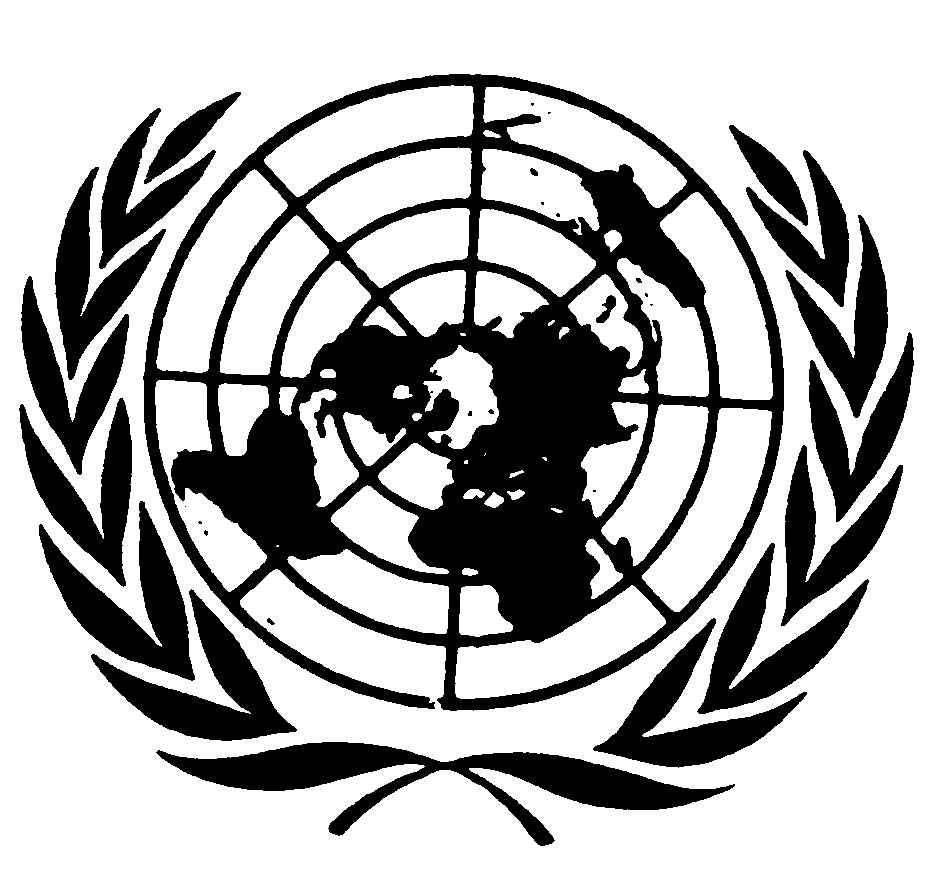 الصكوك الدولية لحقوق الإنسانالصكوك الدولية لحقوق الإنسانDistr.: General10 January 2012ArabicOriginal: Englishالمؤشروحدة القياس2002200320042004200520062007السكانالسكانالسكانالسكانالسكانالسكانالسكانالسكانالسكانالسكان (الفئة الوسطى)بالآلاف (نسمة)١٠ ٢٠٠٫٧٧٤١٠ ٢٠١٫٦٥١١٠ ٢٠١٫٦٥١١٠ ٢٠٦٫٩٢٣١٠ ٢٣٤٫٠٩٢١٠ ٢٦٦٫٦٤٦١٠ ٣٢٣٫٠٠٠العمرصفر - 14بالآلاف (نسمة)١ ٦٠٥١ ٥٧١١ ٥٧١١ ٥٣٩١ ٥١٤١ ٤٩٠١ ٤٧٧15-64بالآلاف (نسمة)٧ ١٨٠٧ ٢١١٧ ٢١١٧ ٢٤٠٧ ٢٧٥٧ ٣٠٨٧ ٣٩١أكثر من 65بالآلاف (نسمة)١ ٤١٦١ ٤٢٠١ ٤٢٠١ ٤٢٨١ ٤٤٥١ ٤٦٩١ ٥١٣منهم: النساءبالآلاف (نسمة)٥ ٢٣٦٥ ٢٣٣٥ ٢٣٣٥ ٢٣٥٥ ٢٤٣٥ ٢٥٤٥ ٢٧٥العمر المتوقع عند الولادةالرجالسنة٧٢٫١٧٢٧٢٧٢٫٥٧٢٫٩٧٣٫٤٧٣٫٧النساءسنة٧٨٫٥٧٨٫٥٧٨٫٥٧٩٫٠٧٩٫١٧٩٫٧٧٩٫٩المواليد الأحياء في كل 000 1 نسمة٪٩٫١٩٫٢٩٫٢٩٫٦١٠١٠٫٣١١٫١الوفيات في كل 000 ا نسمة٪١٠٫٦١٠٫٩١٠٫٩١٠٫٥١٠٫٥١٠٫٢١٠٫١النمو الطبيعي/ الانخفاض الطبيعي لعدد السكان في كل 000 1 نسمة٪١٫٥-١٫٧-١٫٧-٠٫٩-٠٫٦-٠٫١٠٫١الزيجات في كل 000 1 نسمة٪٥٫٢٤٫٨٤٫٨٥٥٫١٥٫١٥٫٥الوفيات في كل 000 1 نسمة٪٣٫١١٣٫٢٢٣٫٢٢٣٫٢٤٣٫٠٦٣٫٠٦٣حالات الطلاق في كل 100 زيجة٪٦٠٫٢٦٧٫١٦٧٫١٦٤٫٣٦٠٫٤٥٩٫٤الحسابات القوميةالحسابات القوميةالحسابات القوميةالحسابات القوميةالحسابات القوميةالحسابات القوميةالحسابات القوميةالحسابات القوميةالحسابات القوميةالإنتاجكرونة تشيكية (ملايير)السعر الحالي٦ ٠٣٣٫٢٦ ٣٨٥٫٤٧ ٠٦٠٫٥٧ ٠٦٠٫٥٧ ٥٣١٫٩٨ ٤٢١٫٤٩ ١٩٣٫٥(السنة الماضية = 100)٪السعر الدائم١٠٣٫١١٠٥٫١١٠٦٫٨١٠٦٫٨١٠٥٫٦١١٠٫٨١٠٧٫٦الاستهلاك الأوسطكرونة تشيكية (ملايير)السعر الحالي٣ ٧٩٣٫١٤ ٠٤٢٫٣٤ ٥٢٨٫٢٤ ٥٢٨٫٢٤ ٨٤٥٫٦٥ ٥١٦٫٦٥ ٩٨٧٫٢(السنة الماضية = 100)في المائةالسعر الدائم١٠٣٫٤١٠٦٫٤١٠٨٫١١٠٨٫١١٠٥٫١١١٣١٠٨٫٢الناتج المحلي الإجمالي()كرونة تشيكية (ملايير)السعر الحالي٢ ٤٦٤٫٤٢ ٥٧٧٫١٢ ٨١٧٫٤٢ ٨١٧٫٤٢ ٩٩٤٫٤٣ ٢٢٠٫٣٣ ٥٣٠٫٢(السنة الماضية = 100)٪السعر الدائم١٠١٫٩١٠٣٫٦١٠٤٫٦١٠٤٫٦١٠٦٫٥١٠٦٫٤١٠٦الدخل القومي الإجمالي كرونة تشيكية (ملايير)السعر الحالي٢ ٣٥٢٫١٢ ٤٦٦٫١٢ ٦٦١٫٣٢ ٦٦١٫٣٢ ٨٤٦٫٤٣ ٠٤٢٫٠٣ ٣٣٩٫٤(السنة الماضية = 100)٪السعر الدائم١٠٢٫٨١٠٤٫٢١٠٣٫٤١٠٣٫٤١٠٥٫٧١٠٤٫٨الدخل المتاح الإجمالي كرونة تشيكية (ملايير)السعر الحالي٢ ٣٦٥٫١٢ ٤٦٧٫٨٢ ٦٦٠٫٤٢ ٦٦٠٫٤٢ ٨٣٠٣ ٠٢٦٫٦٣ ٢٩٩٫١(السنة الماضية = 100)٪السعر الدائم١٠٢٫٧١٠٣٫٧١٠٣٫٣١٠٣٫٣١٠٥٫٢٫الحسابات القومية (تابع)الحسابات القومية (تابع)الحسابات القومية (تابع)الحسابات القومية (تابع)الحسابات القومية (تابع)الحسابات القومية (تابع)الحسابات القومية (تابع)الحسابات القومية (تابع)الحسابات القومية (تابع)الناتج القومي الإجمالي للفرد بحسب نسبة تعادل القوة الشرائيةمعيار القـوة الشرائية(() ١٤ ٥٩٥١٥ ٣٩٠١٦ ٥٩٥١٦ ٥٩٥١٧ ٤٢٦١٨ ٧٧٧١٩ ٩٦٦النفقات الأسرية المتعلقة بالاستهلاك النهائي كرونة تشيكية (ملايير)السعر الحالي١ ٢٤٨٫١١ ٣١٧٫٤١ ٤٠٠٫٠١ ٤٠٠٫٠١ ٤٤٥٫٨١ ٥٣٢٫٠١ ٦٦٩٫٣(السنة الماضية = 100)٪السعر الدائم١٠٢٫٢١٠٦١٠٢٫٩١٠٢٫٩١٠٢٫٤١٠٤٫٤الادخار القومي الإجمالي كرونة تشيكية (ملايير)السعر الحالي٥٥٣٫٣٥٣٢٫٢٦١٨٫٥٦١٨٫٥٧٠٣٫١٧٨٤٫٥٨٣٣نسبة الادخار القومي الإجمالي()في المائة٢٣٫٤٢١٫٦٢٣٫٢٢٣٫٢٢٤٫٨٢٥٫٩٢٦٫٨إجمالي تكوين رأس المال الثابتكرونة تشيكية (ملايير)السعر الحالي٦٧٧٫٨٦٨٧٫٥٧٢٧٫٢٧٢٧٫٢٧٤٦٫١٨١٢٫٩٨٥٧(السنة الماضية = 100)٪السعر الدائم١٠٥٫١١٠٠٫٤١٠٣٫٩١٠٣٫٩١٠٢٫٣١٠٧٫٦١٠٥٫٨معدل الاستثمار٪٢٧٫٥٢٦٫٧٢٥٫٨٢٥٫٨٢٤٫٩٢٥٫٢٢٤٫١النشاط المستقر (الحالة في 31 كانون الأول/ديسمبر)كرونة تشيكية (ملايير)السعر الحالي١٠ ٦١٨٫٧١٠ ٩٦٥٫٧١١ ٥٠١٫٤١١ ٥٠١٫٤١١ ٩٢٨٫٢٫الفئة العاملة()بالآلاف (نسمة)٤ ٩٥٠٫١٤ ٨٩٩٫٣٤ ٩٠٦٫٤٤ ٩٠٦٫٤٤ ٩٦١٫٢٥ ٠٤١٫٩٥ ١٣٣٫٨مجموع إنتاجية قطاع العمل (السنة الماضية = 100)٪١٠١٫٦١٠٤٫٧١٠٤٫٤١٠٤٫٤١٠٥٫٣١٠٤٫٧١٠٤٫٨تكاليف قطاع العمل للعامل الواحد() (السنة الماضية = 100)٪١٠٣٫٧١٠٣٫١١٠١٫٦١٠١٫٦٩٨٫٥١٠٠٫١١٠١٫٤الجنسية والأصل العرقي واللغة الأم والمعتقد الدينيالرجالالنساءالمجموعالجنسيةالجنسيةالجنسيةالجنسية	التشيكيون٤ ٤٧٥٫٨١٧٤ ٧٧٣٫٩٦٠٩ ٢٤٩٫٧٨	المورافيون٢٠٣ ٦٢٤١٧٦ ٨٥٠٣٨٠ ٤٧٤	السيليسيون٦ ٥٧٨٤ ٣٠٠١٠ ٨٧٨	السلوفاكيون٩٤ ٧٤٤٩٨ ٤٤٦١٩٣ ١٩٠	البولنديون٢١ ٥٧١٣٠ ٣٩٧٥١ ٩٦٨	الألمان١٨ ٣٩١٢٠ ٧١٥٣٩ ١٠٦	الروما٦ ١٤٩٥ ٥٩٧١١ ٧٤٦	الهنغاريون٧ ٧١١٦ ٩٦١١٤ ٦٧٢	الأوكرانيون٩ ٩٤٣١٢ ١٦٩٢٢ ١١٢	الروس٤ ٦٣٤٧ ٧٣٥١٢ ٣٦٩	الروثينيون٥٢٩٥٧٧١ ١٠٦	البلغاريون٢ ٧١١١ ٦٥٢٤ ٣٦٣	الرومانيون٦٦٧٥٧١١ ٢٣٨	اليونانيون١ ٦٧١١ ٥٤٨٣ ٢١٩	الفييتناميون١٠ ٧٧٥٦ ٦٨٧١٧ ٤٦٢	الألبانيون٥٠٠١٩٠٦٩٠	الكرواتيون٨٨٦٦٩٩١ ٥٨٥	الصرب١ ١٣٨٦٦٣١ ٨٠١	فئات أخرى١٦ ٤٩٩١٠ ٠٠٠٢٦ ٤٩٩	تشيكيون وروما٣٥٤٣٤٤٦٩٨	تشيكيون وسلوفاكيون١ ٤٨٣١ ٣٠٠٢ ٧٨٣	تشيكيون وغيرهم٢ ٤٨٤٢ ١٧٢٤ ٦٥٦	مورافيون وروما٦٣٩	مورافيون وسلوفاكيون٤٢٣٢٧٤	مورافيون وغيرهم١ ٣٩٢١ ٠٢٠٢ ٤١٢	سلوفاكيون وروما٤١٣٦٧٧	انتماءات مزدوجة أخرى١ ٢٨٧٩٨٢٢ ٢٦٩	غير معروف٩٠ ٤٤٤٨٢ ٣٨٣١٧٢ ٨٢٧	المجموع٤ ٩٨٢٫٠٧١٥ ٢٤٧٫٩٨٩١٠ ٢٣٠٫٠٦ اللغة الأم اللغة الأم اللغة الأم اللغة الأم	التشيكية٤ ٧٢٩٫٩٤٨٤ ٩٧٧٫٤٤٩٩ ٧٠٧٫٣٩٧	السلوفاكية٩٧ ٤٣٩١١١ ٢٨٤٢٠٨ ٧٢٣	لغة الروما١١ ٨٩٦١١ ٣١٥٢٣ ٢١١	البولندية٢٠ ١٩٩٣٠ ٥٣٩٥٠ ٧٣٨	الألمانية١٧ ٠٢٠٢٤ ٣٠٨٤١ ٣٢٨	الإنكليزية٢ ٤١٠١ ٣٨١٣ ٧٩١	الروسية٧ ٠٩٧١١ ٦٤٩١٨ ٧٤٦	لغات أخرى٥٣ ٧٢٠٤٥ ٥٣٨٩٩ ٢٥٨	غير معروف٤٢ ٣٤٢٣٤ ٥٢٦٧٦ ٨٦٨	المجموع٤ ٩٨٢٫٠٧١٥ ٢٤٧٫٩٨٩١٠ ٢٣٠٫٠٦٠ المعتقد الديني المعتقد الديني المعتقد الديني المعتقد الديني	معتقد لا ديني٣ ٠٩٩٫٨١٠٢ ٩٤٠٫١٨١٦ ٠٣٩٫٩٩١	كنيسة جمعيات الرب (إحياء العَنْصَرة)٢ ٠٦١٢ ٥٠٤٤ ٥٦٥	وحدة الإخوان المعمدانيين١ ٥٨٤٢ ٠٣٨٣ ٦٢٢	كنيسة المجيئيين السبتيين٤ ١٤٩٥ ٦٠٨٩ ٧٥٧	كنيسة الإخوان الإنجيليين٤ ٤٠٣٥ ٥٢٨٩ ٩٣١	الكنيسة الهُوسية التشيكوسلوفاكية٣٧ ٧١٧٦١ ٣٨٦٩٩ ١٠٣	كنيسة يسوع المسيح - قديسو الأيام الأخيرة (طائفة المورمون)٦٥٣٧١٣١ ٣٦٦	الكنيسة الكاثوليكية اليونانية٣ ٤٥٤٤ ٢٢١٧ ٦٧٥	الكنيسة الكاثوليكية الرومانية١ ١٨٤٫١٦٢١ ٥٥٦٫٦١٨٢ ٧٤٠٫٧٨٠	الكنيسة الإنجيلية للإخوان التشيكيين٤٩ ١٣٧٦٨ ٠٧٥١١٧ ٢١٢	كنيسة آوغسبورغ الإنجيلية في الجمهورية التشيكية٦ ١٧٦٨ ٧٠٩١٤ ٨٨٥	الكنيسة الميثودية الإنجيلية١ ١٣٠١ ٥٦٤٢ ٦٩٤	اتحاد الطوائف اليهودية في الجمهورية التشيكية٧٩٩٧١٦١ ٥١٥	كنيسة اتحاد الإخوة ١ ٤٦٩١ ٩٥٧٣ ٤٢٦	الجماعات المسيحية٣ ٠٨٢٣ ٨٤٥٦ ٩٢٧	كنيسة آوغسبورغ اللوثرية الإنجيلية في الجمهورية التشيكية٢ ٣٥٧٣ ٠٥٥٥ ٤١٢	الرابطة الدينية لشهود يهوه٩ ٣٦٧١٣ ٧٩٥٢٣ ١٦٢	الكنيسة الرسولية في الجمهورية التشيكية١٨٦٢٦٣٤٤٩	الكنيسة الأرثوذكسية الشرقية في الجمهورية التشيكية١٠ ٠١٩١٢ ٩٤٩٢٢ ٩٦٨	كنيسة آوغسبورغ السيليزية الإنجيلية للإخوان ٦ ٣٤٣٧ ٦٧٧١٤ ٠٢٠	الكنيسة الكاثوليكية القديمة في الجمهورية التشيكية٦٨٧٩١٨١ ٦٠٥	الكنيسة التوحيدية (أتباع الواحدية)٢٠٢٣٤٣	الكنيسة العلماوية (الكنيسة السيونتولوجية)٧٣٣٧١١٠	الطائفة المسيحية١ ٧٥١٢ ٢٦١٤ ٠١٢	الطائفة الأنغليكانية١١٢٨٩٢٠١	الإسلام٢ ٦٧٦١ ٠٢٣٣ ٦٩٩	البوذية٤ ٣٥٠٢ ٤٦٧٦ ٨١٧	الهندوسية٥٥٧٢١٠٧٦٧	حركة هيري كريشنا٢٠١٩٣٢٩٤	طوائف أخرى غير معرفة بوضوح٨٥ ٥٩٠٩٥ ١٧٩١٨٠ ٧٦٩	غير معروف٤٥٧ ٨٤١٤٤٤ ١٤٠٩٠١ ٩٨١	المجموع٤ ٩٨٢٫٠٧١٥ ٢٤٧٫٩٨٩١٠ ٢٣٠٫٠٦٠نوع الأسر المعيشية٢٠٠٢٢٠٠٣٢٠٠٤٢٠٠٥٢٠٠٦نوع الأسر المعيشيةبالآلافبالآلافبالآلافبالآلافبالآلاف	المجموع٤ ٠٥٢٫٦٤ ١٠٢٫٥٤ ١٥٠٫٥٤ ١٨٦٫٧٤ ٢١٧٫٣الأسر المكتملة٢ ٦٢٠٢ ٦٠٥٫٣٢ ٦٠٥٫٧٢ ٦١٧٢ ٦٤٦٫٢الأسر غير المكتملة (أسر معيشية يرأسها أحد الوالدين)٥ ٤٤٧٤٥٧٤٧١٫٧٤٧٣٫١٤٧٦٫٤الأسر المعيشية المؤلفة من شخص واحد٩٢٧٫٨٩٨١٫١١ ٠١٨١ ٠٤٩٫١١ ٠٥٤٫٤الأسر المعيشية غير العائلية والمؤلفة من عدة أفراد٥٧٫٤٥٩٫١٥٥٫١٤٧٫٤٤٠٫٣في المائةفي المائةفي المائةفي المائةفي المائة	المجموع١٠٠١٠٠١٠٠١٠٠١٠٠الأسر المكتملة٦٤٫٦٦٣٫٥٦٢٫٨٦٢٫٥٦٢٫٧الأسر غير المكتملة (أسر معيشية يرأسها أحد الوالدين)١١١١٫١١١٫٤١١٫٣١١٫٣الأسر المعيشية المؤلفة من شخص واحد٢٢٫٩٢٣٫٩٢٤٫٥٢٥٫١٢٥الأسر المعيشية غير العائلية والمؤلفة من عدة أفراد١٫٤١٫٤١٫٣١٫١١أسباب الوفيات١٩٩٥٢٠٠١٢٠٠٢٢٠٠٣٢٠٠٤٢٠٠٥٢٠٠٦٢٠٠٧الأورام٣٤٥٫١٣١٧٫٥٣٢٣٫٣٣٢١٫١٣١٥٫٢٢٩٦٫٨٢٨٦٫٨٢٧٧٫٥  الأورام الخبيثة في الرئتين() ١٠١٫٦٨٥٫٨٨٤٫١٨١٨٢٫١٧٧٫٢٧٣٫٦٧١أمراض الدورة الدموية٧٠٨٫١٥٦٧٫٦٥٦٠٫٦٥٦٨٫٥٥٣٠٫٩٥٠٨٫١٤٧٧٫٨٤٥٣٫٧  احتشاء عضل القلب الحاد١٧٥٫٩١٢٦١١٣٫١١٠٦٫١٩١٫٣٨١٫٣٧٢٦٨٫١  أمراض الأوعية الدموية١٧٦٫٣١٤٨٫٦١٤٤٫٧١٤٨١٢٧٫٢١٢٣١١٣٫٤٩١٫٦أمراض الجهاز التنفسي٦٢٫٥٥٥٫٦٥٥٫٦٥٩٫٧٥٥٫٤٦٥٫٩٦٠٫٣٥٩٫٤أمراض الجهاز الهضمي٥٣٫٦٥٠٫٧٥٠٫٣٥٠٫٨٥٠٫٤٥٢٫٤٥٠٫٢٤٩٫٥الجروح والتسمم١٠٦٫٢٩٠٫٤٩١٫٤٩٦٫٣٨٩٨٢٫٨٧٧٫٦٧٨  حوادث المرور٢٣٫٢٢٠٫٨٢٠٫٥٢٠٫٧١٨٫٣١٧٫٩١٥٫٥١٧٫٤  الانتحار٢٥٫٨٢٤٫٩٢٣٫٣٢٦٫٢٢٤٫٣٢٣٫٨٢١٫١٢٠٫٨أسباب أخرى٦٠٦١٫٧٦٥٫١٦٨٫٥٦٥٫٧٧٠٫٧٧١٫٥٧٣٫١	المجموع١ ٣٣٥٫٦١ ١٤٣٫٦١ ١٤٦٫٣١ ١٦٤٫٩١ ١٠٦٫٦١ ٠٧٦٫٧١ ٠٢٤٫١٩٩١٫٢أسباب الوفيات١٩٩٥٢٠٠١٢٠٠٢٢٠٠٣٢٠٠٤٢٠٠٥٢٠٠٦٢٠٠٧الأورام١٩١٫٤١٧٩٫٣١٧٥٫٣١٧٧٫٥١٧٣١٦٦٫٢١٦٤٫٩١٥٧  الأورام الخبيثة في الرئتين١٦٫٨١٩٫١١٨٫٢١٨٫٨١٨٫٦١٨٫٨١٩٫٧١٩٫١أمراض الدورة الدموية٤٥٥٣٨١٫٧٣٧٩٫٥٣٨٤٫٤٣٥٦٫٩٣٥١٫١٣١٨٫٢٣٠٦٫٨  احتشاء عضلة القلب الحاد٧٨٫٣٥٦٫٩٥٢٫٤٤٨٫١٤١٫٦٣٧٫٢٣٤٫١٣١٫٥  أمراض الأوعية الدموية١٣٤٫٨١٢٢٫٥١١٩٫٥١٢٠٫٦١ ٠٠٧٩٩٫٢٩٠٫٨٧٣٫١أمراض الجهاز التنفسي٣١٫٦٢٦٫٦٢٧٫٢٣٠٫٩٢٥٫٥٣٣٫٥٣٠٫٣٢٩٫٣أمراض الجهاز الهضمي٢٦٫٣٢٥٫٨٢٦٢٧٫٥٢٥٫٧٢٦٫٨٢٦٢٥٫٥الجروح والتسمم٤٧٫٩٣٣٫٨٣٢٫٨٣٥٫٤٣٤٢٩٫٣٢٥٫٤٢٦٫١  حوادث المرور٨٫٢٦٫٧٦٫٩٦٫٤٥٫٨٥٫٥٤٫٥٥٫١  الانتحار٧٫٥٥٫٤٥٫٣٥٫٨٤٫٧٤٫٨٤٫٢٣٫٦أسباب أخرى٤٦٫٨٤٤٫٩٤٥٫١٤٨٤٦٫٧٥٠٫٣٤٨٫٥٥٠٫٦	المجموع٧٩٨٫٩٦٩٢٫٢٦٨٥٫٩٧٠٣٫٦٦٦١٫٩٦٥٧٫٢٦١٣٫٢٥٩٥٫٤2002200320042005200620072008مؤشر أسعار الاستهلاك - مجموع عام 2005 = 100 95.4٪95.5٪98.1٪100.0٪102.5٪105.5٪112.1٪الفئة العمرية٢٠٠٢٢٠٠٣٢٠٠٤٢٠٠٥٢٠٠٦٢٠٠٧السكان البالغين 15 سنة فما فوق٧٫٣٧٫٨٨٫٣٧٫٩٧٫١٥٫٣فئة 15-64 سنة٧٫٣٧٫٨٨٫٤٨٧٫٢٥٫٤الذكور البالغين 15 سنة فما فوق٥٫٩٦٫١٧٦٫٥٥٫٨فئة 15-64 سنة٥٫٩٦٫١٧٫١٦٫٥٥٫٩النساء البالغات 15 سنة فما فوق٩٩٫٩٩٫٩٩٫٨٨٫٨فئة 15-64 سنة٩٫١٩٫٩١٠٩٫٩٨٫٩العمالة٢٠٠٢٢٠٠٣٢٠٠٤٢٠٠٥٢٠٠٦٢٠٠٧	المجموع٤ ٧٦٤٫٩٤ ٧٣٣٫٢٤ ٧٠٦٫٦٤ ٧٦٤٤ ٨٢٨٫١٤ ٩٠٧٫٧القطاعاتالقطاعاتالقطاعاتالقطاعاتالقطاعاتالقطاعاتالقطاعاتالزراعة٢٢٧٫٩٢١٣٫١٢٠٢٫٣١٨٩٫٤١٨١٫٧١٧٦٫٣الصناعة١ ٨٨٨٫٣١ ٨٦٣٫٤١ ٨٤٤٫٦١ ٨٨٠٫٥١ ٩٢٩٫٤١ ٩٧٩٫٣الخدمات٢ ٦٤٥٢ ٦٥٥٫٤٢ ٦٥٨٫٥٢ ٦٩٢٫٦٢ ٧١٦٢ ٢٧٢٫٤الرجال٢ ٧٠٠٫٤٢ ٦٨٦٫٢٢ ٦٦٣٫١٢ ٧٠٥٫٥٢ ٧٤١٫٩٢ ٧٩٣٫١القطاعاتالقطاعاتالقطاعاتالقطاعاتالقطاعاتالقطاعاتالقطاعاتالزراعة١٥٧١٤٧٫٤١٤٠٫٣١٣١٫٤١٢٣٫٥١٢٢٫٧الصناعة١ ٣٢٠٫٤١ ٣١١٫٣١ ٣٠١٫٤١ ٣٣٥٫٦١ ٣٦٦٫٢١ ٤١٢٫٤الخدمات١ ٢٢٠٫٢١ ٢٢٦٫٩١ ٢٢٠٫٧١ ٢٣٧٫٥١ ٢٥٢٫١١ ٢٥٧٫٧النساء٢ ٠٦٤٫٥٢ ٠٤٧٢ ٠٤٣٫٥٢ ٠٥٨٫٥٢ ٠٨٦٫١٢ ١١٤٫٦القطاعاتالقطاعاتالقطاعاتالقطاعاتالقطاعاتالقطاعاتالقطاعاتالزراعة٧٠٫٩٦٥٫٧٦١٫٩٥٨٫١٥٨٫٢٥٣٫٥الصناعة٥٦٧٫٩٥٥٢٫١٥٤٣٫٣٥٤٤٫٩٥٦٣٫٢٥٦٦٫٩الخدمات١ ٤٢٤٫٨١ ٤٢٨٫٥١ ٤٣٧٫٨١ ٤٥٥١ ٤٦٤١ ٤٩٣٫٩٢٠٠١٢٠٠٢٢٠٠٣٢٠٠٤٢٠٠٥٢٠٠٦٢٠٠٧الدخل القوميكرونة تشيكية (ملايير)كرونة تشيكية (ملايير)٢ ٢٧٣٫٢٢ ٣٥٢٫١٢ ٤٦٦٫١٢ ٦٦١٫٣٢ ٨٤٦٫٤٣ ٠٤٢٫٠٣ ٣٤٠٫٠(السنة السابقة = 100 في المائة)٪١٠٣٫٠١٠٢٫٨١٠٤٫٢١٠٣٫٤١٠٥٫٧١٠٤٫٨السنةالسنةعدد الأحزاب السياسيةعدد الأحزاب السياسية٢٠٠١٢٠٠١١٠٨١٠٨٢٠٠٢٢٠٠٢١١٨١١٨٢٠٠٣٢٠٠٣١٢١١٢١٢٠٠٤٢٠٠٤١٢٣١٢٣٢٠٠٥٢٠٠٥١٢٩١٢٩٢٠٠٦٢٠٠٦١٣٩١٣٩٢٠٠٨٢٠٠٨١٤١١٤١الحزبالحزبانتخابات عام 2002عدد النائباتانتخابات عام 2002عدد النائباتانتخابات عام 2002نسبة النائباتانتخابات عام 2002نسبة النائباتانتخابات عام2006عدد النائباتانتخابات عام2006عدد النائباتانتخابات عام 2006نسبة النائباتانتخابات عام 2006نسبة النائباتازدياد/نقصانمقارنة بالفترة السابقةازدياد/نقصانمقارنة بالفترة السابقةالحزب الديمقراطي المدنيالحزب الديمقراطي المدني٨٨١٤٪١٤٪٩٩١١٪١١٪+١+١الاتحاد المسيحي الديمقراطي - حزب الشعب التشيكوسلوفاكي الاتحاد المسيحي الديمقراطي - حزب الشعب التشيكوسلوفاكي ٢٢٩٫٥٪٩٫٥٪٢٢١٥٪١٥٪صفرصفرحزب الخضر*حزب الخضر*--- - ٣٣٥٠٪٥٠٪+٣+٣الحزب الاجتماعي الديمقراطيالحزب الاجتماعي الديمقراطي١١١١14٪14٪٩٩١٢٪١٢٪-٢-٢الحزب الشيوعي لبوهيميا ومورافيا*الحزب الشيوعي لبوهيميا ومورافيا*١٢١٢٢٩٪٢٩٪٨٨٣١٪٣١٪-٤-٤	المجموع	المجموع٣٤٣٤١٧٪١٧٪٣١٣١١٥٫٥٪١٥٫٥٪-٣-٣المتهمونالمتهمونالمتهمونالمتهمونالمتهمونالمتهمونالمدانونالمدانونالمدانونالمدانونالمدانونالمدانونالمدانونالمدانونالمدانونالمدانونالمدانونالمدانونالمدانونبالغونبالغونأحداثأحداثمجموع المتهمينمجموع المتهمينالمجموع الكلي للمتهمينتحت الإشرافتحت الإشرافتحت إشراف متعددتحت إشراف متعددتحت المراقبةتحت المراقبةتحت المراقبة المتعددةتحت المراقبة المتعددةأحداثأحداثمجموع المدانينمجموع المدانينالمجموع الكلي للمدانينمجموع عدد السجناءذكورإناثذكورإناثذكورإناثالمجموع الكلي للمتهمينذكورإناثذكورإناثذكورإناثذكورإناثذكورإناثذكورإناثالمجموع الكلي للمدانينمجموع عدد السجناء31/12/2006٢ ٢١٩١٢١٥٨١٢ ٢٧٧١٢٢٢ ٣٩٩٤٩٦٤٤٥ ٦٨٤٤٣١٧ ٩٥٦٢٩٧١ ١٣١٢٩١٠٩٢١٥ ٣٧٦٨٠٣١٦ ١٧٩١٨ ٥٧٨	المجموع٢ ٣٤٠٢ ٣٤٠٥٩٥٩٢ ٣٩٩٢ ٣٩٩٢ ٣٩٩٥٤٠٥٤٠٦ ١١٥٦ ١١٥٨ ٢٥٣٨ ٢٥٣١ ١٦٠١ ١٦٠١١١١١١١٦ ١٧٩١٦ ١٧٩١٦ ١٧٩١٨ ٥٧٨31/12/2005٢ ٦٣٤١٦٢٦٣١٢ ٦٩٧١٦٣٢ ٨٦٠٤١٦٣٥٥ ٥١٧٣٩٦٨ ٠٩١٢٧٤١ ١٩٢٣٢١٢٠٤١٥ ٣٣٦٧٤١١٦ ٠٧٧١٨ ٩٣٧	المجموع٢ ٧٩٦٢ ٧٩٦٦٤٦٤٢ ٨٦٠٢ ٨٦٠٢ ٨٦٠٤٥١٤٥١٥ ٩١٣٥ ٩١٣٨ ٣٦٥٨ ٣٦٥١ ٢٢٤١ ٢٢٤١٢٤١٢٤١٦ ٠٧٧١٦ ٠٧٧١٦ ٠٧٧١٨ ٩٣٧31/12/2004٣ ٠١١١٧٩٧٣٦٣ ٠٨٤١٨٥٣ ٢٦٩٣٥٢٢٥٥ ٢١٩٣٦٠٧ ٦٢٦٢١٥١ ١٤٤٣١٩٦٦١٤ ٤٣٧٦٣٧١٥ ٠٧٤١٨ ٣٤٣	المجموع٣ ١٩٠٣ ١٩٠٧٩٧٩٣ ٢٦٩٣ ٢٦٩٣ ٢٦٩٣٧٧٣٧٧٥ ٥٧٩٥ ٥٧٩٧ ٨٤١٧ ٨٤١١ ١٧٥١ ١٧٥١٠٢١٠٢١٥ ٠٧٤١٥ ٠٧٤١٥ ٠٧٤١٨ ٣٤٣31/12/2003٣ ١٥٤١٦٢٩٠٣٣ ٢٤٤١٦٥٣ ٤٠٩٣٤٢٢٦٤ ٦٥٥٣١٨٧ ١١٦١٩٦١ ٠٩٥٢٦٩٠٤١٣ ٢٩٨٥٧٠١٣ ٨٦٨١٧ ٢٧٧	المجموع٣ ٣١٦٣ ٣١٦٩٣٩٣٣ ٤٠٩٣ ٤٠٩٣ ٤٠٩٣٦٨٣٦٨٤ ٩٧٣٤ ٩٧٣٧ ٣١٢٧ ٣١٢١ ١٢١١ ١٢١٩٤٩٤١٣ ٨٦٨١٣ ٨٦٨١٣ ٨٦٨١٧ ٢٧٧31/12/2002٣ ١٢٣١٥٩٩٩٣٣ ٢٢٢١٦٢٣ ٣٨٤٣٢٧٢٨٤ ٠٥٤٢٦٣٦ ٨٣٧١٩٥١ ٠٢٣٢١٨٠١١٢ ٣٢١٥٠٨١٢ ٨٢٩١٦ ٢١٣	المجموع٣ ٢٨٢٣ ٢٨٢١٠٢١٠٢٣ ٣٨٤٣ ٣٨٤٣ ٣٨٤٣٥٥٣٥٥٤ ٣١٧٤ ٣١٧٧ ٠٣٢٧ ٠٣٢١ ٠٤٤١ ٠٤٤٨١٨١١٢ ٨٢٩١٢ ٨٢٩١٢ ٨٢٩١٦ ٢١٣31/12/2001٤ ٢٢٥٢٣٨١١٦٤٤ ٣٤١٢٤٢٤ ٥٨٣٣٤٤٢٩٤ ٨٨٦٣٠١٧ ٨٨٣١٩٥٩٩٣١٩٨٤٣١٤ ١٩٠٥٤٧١٤ ٧٣٧١٩ ٣٢٠	المجموع٤ ٤٦٣٤ ٤٦٣١٢٠١٢٠٤ ٥٨٣٤ ٥٨٣٤ ٥٨٣٣٧٣٣٧٣٥ ١٨٧٥ ١٨٧٨ ٠٧٨٨ ٠٧٨١ ٠١٢١ ٠١٢٨٧٨٧١٤ ٧٣٧١٤ ٧٣٧١٤ ٧٣٧١٩ ٣٢٠31/12/2000٥ ٤٤٨٣٥٦١٥٦٧٥ ٦٠٤٣٦٣٥ ٩٦٧٣٢١١٨٥ ٠٧٢٣٣٩٨ ٥٦٦٢٣٤٩٠٠١١١٠٧٣١٤ ٩٦٦٦٠٥١٥ ٥٧١٢١ ٥٣٨	المجموع٥ ٨٠٤٥ ٨٠٤١٦٣١٦٣٥ ٩٦٧٥ ٩٦٧٥ ٩٦٧٣٣٩٣٣٩٥ ٤١١٥ ٤١١٨ ٨٠٠٨ ٨٠٠٩١١٩١١١١٠١١٠١٥ ٥٧١١٥ ٥٧١١٥ ٥٧١٢١ ٥٣٨الأعوامعدد السجناء لكل 000 100 نسمة٢٠٠٠٢٠٩٢٠٠١١٨٨٢٠٠٢١٥٩٢٠٠٣١٦٩٢٠٠٤١٨٠٢٠٠٥١٢٥٢٠٠٦١٨١ الأعوام 2002 2003 2004 2005 2006عدد المحتجزين٧ ٢١٤٦ ٦٠٠٦ ٢٦٢٥ ٨٤٧٥ ٦١٨متوسط المدة (بالأيام)٣٧٥٤٠٠٣٢٤٢٩٨٣١١مدة العقوبة العدد حتى 31/12/ 2000 العدد حتى 31/12/ 2000 العدد حتى 31/12/ 2000العدد حتى 31/12/ 2001العدد حتى 31/12/ 2001العدد حتى 31/12/ 2001العدد حتى 31/12/ 2002العدد حتى 31/12/ 2002العدد حتى 31/12/ 2002مدة العقوبةرجالنساءالمجموعرجالنساءالمجموعرجالنساءالمجموعحتى 3 أشهر١٩٣١٦٢٠٩١٨٥٧١٩٢25513268من 3 إلى 6 أشهر٩٤٦٥٩١ ٠٠٥٩٩٦٥٤١ ٠٥٠98760047 1من 6 إلى 9 أشهر٩٧٤٥٨١ ٠٣٢٩٣٤٤١٩٧٥85038888من 9 أشهر إلى سنة٢ ٦٨٨١٠٤٢ ٧٩٢٢ ٥١٥١٠٠٢ ٦١٥084 277161 2من سنة إلى سنتين٣ ٢٦٤٨٥٣ ٣٤٩٢ ٩١٤٦٨٢ ٩٨٢350 263413 2من 2 إلى 3 سنوات١ ٩٠٦٧٦١ ٩٨٢١ ٧٢٨٥٣١ ٧٨١469 145514 1من 3 إلى 5 سنوات١ ٩٦٣٧٣٢ ٠٣٦١ ٨٤٤٩٥١ ٩٣٩526 183609 1من 5 إلى 7 سنوات١ ١٥٩٥٥١ ٢١٤١ ١٢٨٥٠١ ١٧٨94452996من 7 إلى 10 سنوات٨٧١٣٠٩٠١٩١٥٢٥٩٤٠85221873من 10 إلى 15 سنة٨٠٩٤٥٨٥٤٨٣٥٤٩٨٨٤80951860أكثر من 15 سنة١٧٤٣١٧٧١٧٥٤١٧٩1714175السجن المؤبد١٩١٢٠٢١١٢٢24125	المجموع١٤ ٩٦٦٦٠٥١٥ ٥٧١١٤ ١٩٠٥٤٧١٤ ٧٣٧321 12508829 12 مدة العقوبةالعدد حتى 31/12/ 2003العدد حتى 31/12/ 2003العدد حتى 31/12/ 2003 مدة العقوبةرجالنساءالمجموعحتى 3 أشهر٣٦٣٢٦٣٨٩من 3 إلى 6 أشهر١ ٢٩٥٧٦١ ٣٧١من 6 إلى 9 أشهر١ ٠٦٩٤٤١ ١١٣من 9 أشهر إلى سنة٢ ٢٣٦٨٦٢ ٣٢٢من سنة إلى سنتين٢ ٦٤٥٧٦٢ ٧٢١من 2 إلى 3 سنوات١ ٤٦٨٥١١ ٥١٩من 3 إلى 5 سنوات١ ٥٠١٧٢١ ٥٧٣من 5 إلى 7 سنوات٨٣٥٥٤٨٨٩من 7 إلى 10 سنوات٨٥٨٢٧٨٨٥من 10 إلى 15 سنة٨٢١٥٣٨٧٤أكثر من 15 سنة١٨٢٤١٨٦السجن المؤبد٢٥١٢٦	المجموع١٣ ٢٩٨٥٧٠١٣ ٨٦٨العدد حتى 31/12 2004العدد حتى 31/12 2004العدد حتى 31/12 2004العدد حتى 31/12 2005العدد حتى 31/12 2005العدد حتى 31/12 2005العدد حتى 31/12 2006العدد حتى 31/12 2006العدد حتى 31/12 2006 مدة العقوبةرجالنساءالمجموعرجالنساءالمجموعرجالنساءالمجموعحتى 3 أشهر٥٠٦٣٤٥٤٠٥٤٦٢٨٥٧٤٣٩٦٢٢٤١٨من 3 إلى 6 أشهر١ ٦٤٩٩٩١ ٧٤٨١ ٨٨٩١٢٠٢ ٠٠٩١ ٦٦٢١٢٣١ ٧٨٥من 6 إلى 9 أشهر١ ١٦٢٤٩١ ٢١١١ ٣٢٢٦٧١ ٣٨٩١ ٢٥٣٦٧١ ٣٢٠من 9 أسهر إلى سنة٢ ٣١٤٨٣٢ ٣٩٧٢ ٤٤٢١١٣٢ ٥٥٥٢ ٤٠٣١٣٦٢ ٥٣٩من سنة إلى سنتين٢ ٩٧٨٨٧٣ ٠٦٥٣ ١٥٢٩٥٣ ٢٤٧٢ ٥٥٦١٢٩٢ ٦٨٥من 2 إلى 3 سنوات١ ٥٦٣٦١١ ٦٢٤١ ٦٢٠٨١١ ٧٠١١ ٥٠٥٨١١ ٥٨٦من 3 إلى 5 سنوات١ ٥٤٦٧٤١ ٦٢٠١ ٥٥٦٩١١ ٦٤٧١ ٩١١٨٧١ ٩٩٨من 5 إلى 7 سنوات٨٠١٥٤٨٥٥٨٣٧٤٣٨٨٠١ ٠٩٨٤٦١ ١٤٤من 7 إلى 10 سنوات٨٧٨٣٤٩١٢٩٠٩٤٢٩٥١١ ٢٢٥٤٤١ ٢٦٩من 10 إلى 15 سنة٨٠٨٥٧٨٦٥٨٣٨٥٥٨٩٣١ ٠٢٩٥٧١ ٠٨٦أكثر من 15 سنة٢٠٤٣٢٠٧١٩٦٣١٩٩٣٠٩٨٣١٧السجن المؤبد٢٨٢٣٠٢٩٣٣٢٢٩٣٣٢	المجموع١٤ ٤٣٧٦٣٧١٥ ٠٧٤١٥ ٣٣٦٧٤١١٦ ٠٧٧١٥ ٣٧٦٨٠٣١٦ ١٧٩السنةالسنةالسنةالسنةالسنةالسنةالسنةالسنةالسنةالسنةالسنةالسنةالسنةالسنةالسنةالسنةالسنةالسنةالسنةالسنةالسنةالسنةالسنةالسنةالسنةالسنةالسنةالسنة٢٠٠٠٢٠٠٠٢٠٠٠٢٠٠٠٢٠٠١٢٠٠١٢٠٠١٢٠٠١٢٠٠٢٢٠٠٢٢٠٠٢٢٠٠٢٢٠٠٣٢٠٠٣٢٠٠٣٢٠٠٣٢٠٠٤٢٠٠٤٢٠٠٤٢٠٠٤٢٠٠٥٢٠٠٥٢٠٠٥٢٠٠٥٢٠٠٦٢٠٠٦٢٠٠٦٢٠٠٦ظرف غير عاديظرف غير عاديظرف غير عاديظرف غير عاديرجالرجالنساءنساءرجالرجالنساءنساءرجالرجالنساءنساءرجالرجالنساءنساءرجالرجالنساءنساءرجالرجالنساءنساءرجالرجالنساءنساءوفاة السجناء وفاة السجناء وفاة السجناء وفاة السجناء   المتهمون  المتهمونالبالغونالبالغون٤٤٣٣١١١١١١٢٢٣٣الأحداثالأحداث  المدانون  المدانونالبالغونالبالغون١٩١٩١٢١٢١٣١٣١٤١٤١٧١٧١٦١٦٩٩الأحداثالأحداث	المجموع	المجموع	المجموع	المجموع٢٣٢٣٢٣٢٣١٥١٥١٥١٥١٤١٤١٤١٤١٥١٥١٥١٥١٨١٨١٨١٨١٨١٨١٨١٨١٢١٢١٢١٢انتحارانتحار  المتهمون  المتهمونالبالغونالبالغون٦٦٣٣٩٩٧٧١١١٠١٠١١٢٢٤٤١١الأحداثالأحداث  المدانون  المدانونالبالغونالبالغون٢٢١١١١٤٤٣٣٥٥٤٤٤٤الأحداثالأحداث١١	المجموع	المجموع	المجموع	المجموع٩٩٩٩٥٥٥٥١٣١٣١٣١٣١١١١١١١١١٦١٦١٦١٦٦٦٦٦٩٩٩٩السنة2000200120022003200420052006المساعدة الإنمائية الرسميةالمساعدة الثنائية245.40مليون كرونة تشيكية568.20مليون كرونة تشيكية025.00 1مليون كرونة تشيكية668.30 2مليون كرونة تشيكية631,50 1مليون كرونة تشيكية541.95 1مليون كرونة تشيكية756.70 1مليون كرونة تشيكيةالمساعدة المتعددة الأطراف378.20مليون كرونة تشيكية٤٣٩مليون كرونة تشيكية460.90مليون كرونة تشيكية287.60مليون كرونة تشيكية148.60 1مليون كرونة تشيكية694.01 1مليون كرونة تشيكية880.20 1مليون كرونة تشيكية المؤشر ٢٠٠٣ ٢٠٠٤ ٢٠٠٥ ٢٠٠٦ ٢٠٠٧العدد الكلي لحالات الإدانة٦٦ ١٣١٦٨ ٤٤٢٦٧ ٥٦١٦٩ ٤٤٥٧٥ ٧٢٨الفقرة ٢١٩ - القتل١٧٣١٤٣١٥٣١٢١١١٨الفقرات ٢٢١ و٢٢٢ و٢٢٥ - الإيذاء البدني الجسيم، الشجار٣ ٠٦٥٣ ٢٩٨٣ ٠٨٢٢ ٧١٤٢ ٣٩٠الفقرة ٢٣٤ - السلب١ ٥٨٧١ ٦٩٥١ ٦٠٨١ ٥٣٢١ ٤١١الفقرات ٢٤١ إلى ٢٤٣ - الاغتصاب والإيذاء الجنسي٥٥٧٥٩٥٤٩١٤٦٨٤٥٥الفقرات ٢٤٧ و٢٤٨ و٢٥٠ - السرقة، الاختلاس، الاحتيال٢٣ ٤٦٥٢٢ ٨٥٥٢١ ٢٦٣٢٠ ٢٠١١٨ ٧٤٧الفقرة ٢٤٦- الاتجار بالنساء/الفقرة ٢٣٢(أ) الاتجار بالبشر() ٥١٢٢٠١صفرالفقرة ٢٤٦- الاتجار بالنساء/الفقرة ٢٣٢(أ) الاتجار بالبشر() صفرصفرصفر14 المحاكم المحاكمالعدد المقرر العـدد الفعلي() الفرق العدد المقرر العدد الفعلي الفرقالمحكمة البلدية في براغ -القضاة - المحكمة الإقليميةالمحكمة البلدية في براغ -القضاة - المحكمة الإقليمية٢٦٣٢٣٢-٣١٢٤١٢٢٧-١٤المحكمة المحلية٢٩٩٣٢٦٢٧٣٢١٣٣٥١٤المرشحونصفر٧٢٤٢المحكمة الإقليمية في براغ -القضاة - المحكمة الإقليميةالمحكمة الإقليمية في براغ -القضاة - المحكمة الإقليمية١٠٠٨٦-١٤٩٥٨٩-٦المحكمة المحلية١٧٥١٧٤-١١٧٥١٧٣-٢المرشحونصفر٢٠١٢المحكمة الإقليمية في بودرج -القضاة - المحكمة الإقليميةالمحكمة الإقليمية في بودرج -القضاة - المحكمة الإقليمية٦٥٤٩-١٦٦٣٤٩-١٤المحكمة المحلية٩٢٩٩٧٩٢٩٩٧المرشحونصفر١٥١١المحكمة الإقليمية في بلزن -القضاة - المحكمة الإقليميةالمحكمة الإقليمية في بلزن -القضاة - المحكمة الإقليمية١٠١٧٥-٢٦١٠٤٧٨-٢٦المحكمة المحلية١٤٤١٦٤٢٠١٤٤١٦٣١٩المرشحونصفر٢٣١٥المحكمة الإقليمية في أوستين -القضاة - المحكمة الإقليميةالمحكمة الإقليمية في أوستين -القضاة - المحكمة الإقليمية١١٠٩٠-٢٠١٢١٩٣-٢٨المحكمة المحلية٢٤٠٢٢٣-١٧٢٤٠٢٣١-٩المرشحونصفر٢٥١١المحكمة الإقليمية في كرال -القضاة - المحكمة الإقليميةالمحكمة الإقليمية في كرال -القضاة - المحكمة الإقليمية١٠٠٨٤-١٦١٠١٨٣-٨المحكمة المحلية١٥٧١٧٤١٧١٥٧١٧٤١٧المرشحونصفر١٤١٠المحكمة الإقليمية في برنو -القضاة - المحكمة الإقليميةالمحكمة الإقليمية في برنو -القضاة - المحكمة الإقليمية١٨٠١٤٥-٣٥١٨٧١٥٠-٣٧المحكمة المحلية٢٦٣٢٧٤١١٢٦٣٢٧٨١٥المرشحونصفر٣٥٢٢المحكمة الإقليمية في أوسترافا -القضاة - المحكمة الإقليميةالمحكمة الإقليمية في أوسترافا -القضاة - المحكمة الإقليمية١٩٩١٤٥-٥٤٢٠١١٤٤-٥٧المحكمة المحلية٣٢٢٣٢٤٢٣٢٢٣٢٨٦المرشحونصفر٥٣٤٢محكمة الاستئناف في براغ - القضاة محكمة الاستئناف في براغ - القضاة ٩٤٨٩-٥٩٢٩٢صفرمحكمة الاستئناف في أولوموك - القضاةمحكمة الاستئناف في أولوموك - القضاة٤٨٤٤-٤٤٨٤٧-١المحكمة العليا - القضاة المحكمة العليا - القضاة ٦٥٦٠-٥٦٢٦٢صفرالمحكمة الإدارية العليا - القضاةالمحكمة الإدارية العليا - القضاة٤٢٢١-٢١٣٤٢٥-٩المجموع - القضاة - المحاكم الإقليميةالمجموع - القضاة - المحاكم الإقليمية١ ١١٨٩٠٦-٢١٢١١٣ 1٩١٣-٢٠٠المحاكم الأعلى درجة - المحاكم العليا والمحاكم الإدارية العليا المحاكم الأعلى درجة - المحاكم العليا والمحاكم الإدارية العليا ١٤٢١٠٧١٣٣٨١-٩-٢٦١٤٠٩٦٦٦١٣٩٨٧714 1-١-٩١ ٧٨١مجموع القضاة في الجمهورية التشيكيةمجموع القضاة في الجمهورية التشيكية٣ ٠٥٩٢ ٨٧٨-١٨١٠٦٣ 3٢ ٩٢٠-١٤٣             المحاكم المحلية              المجموع - المرشحون              المحاكم الإقليمية             المحاكم المحلية              المجموع - المرشحون              المحاكم الإقليمية692 167758 1257165 مكتب المدعي العام مكتب المدعي العام العدد المقررالعدد الفعلي الفرقبالنسبة المئويةالعدد المقررالعدد الفعلي الفرقبالنسبة المئويةمكتب المدعي العام المحلي في براغمكتب المدعي العام المحلي في براغمكتب المدعي العام المحلي في براغمكتب المدعي العام المحلي في براغمكتب المدعي العام المحلي في براغمكتب المدعي العام المحلي في براغمكتب المدعي العام المحلي في براغمكتب المدعي العام المحلي في براغمكتب المدعي العام المحلي في براغمكتب المدعي العام المحلي في براغمكتب المدعي العام المحلي٥٠٤٢-٨٨٤٪٥١٤٧-٤٩٢٪مكتب المدعي العام في المقاطعات١٣٠١٢٨-٢٩٨٪١٢٩١٢٧-٢٩٨٪المرشحون١٦٣	المجموع	المجموع١٨٠١٧٠-١٠٩٤٪١٨٠١٧٤-٦٩٧٪مكتب المدعي العام الإقليمي في براغمكتب المدعي العام الإقليمي في براغمكتب المدعي العام الإقليمي في براغمكتب المدعي العام الإقليمي في براغمكتب المدعي العام الإقليمي في براغمكتب المدعي العام الإقليمي في براغمكتب المدعي العام الإقليمي في براغمكتب المدعي العام الإقليمي في براغمكتب المدعي العام الإقليمي في براغمكتب المدعي العام الإقليمي في براغمكتب المدعي العام الإقليمي٢٨٢٠-٨٧١٪٢٤٢١-٣٨٨٪مكتب المدعي العام في المقاطعات٩٢٧٣-١٩٧٩٪٩٦٨٣-١٣٨٦٪المرشحون١٤٦	المجموع	المجموع١٢٠٩٣-٢٧٧٧٪١٢٠١٠٤-١٦٨٧٪مكتب المدعي العام الإقليمي في بوديجوفيسمكتب المدعي العام الإقليمي في بوديجوفيسمكتب المدعي العام الإقليمي في بوديجوفيسمكتب المدعي العام الإقليمي في بوديجوفيسمكتب المدعي العام الإقليمي في بوديجوفيسمكتب المدعي العام الإقليمي في بوديجوفيسمكتب المدعي العام الإقليمي في بوديجوفيسمكتب المدعي العام الإقليمي في بوديجوفيسمكتب المدعي العام الإقليمي في بوديجوفيسمكتب المدعي العام الإقليمي في بوديجوفيسمكتب المدعي العام الإقليمي١٧١٦-١٩٤٪١٧١٦-١٩٤٪مكتب المدعي العام في المقاطعات٥٦٤٥-١١٨٠٪٥٦٤٩-٧٨٨٪المرشحون٥٢	المجموع	المجموع٧٣٦١-١٢٨٤٪٧٣٦٥-٨٨٩٪مكتب المدعي العام الإقليمي في بلزنمكتب المدعي العام الإقليمي في بلزنمكتب المدعي العام الإقليمي في بلزنمكتب المدعي العام الإقليمي في بلزنمكتب المدعي العام الإقليمي في بلزنمكتب المدعي العام الإقليمي في بلزنمكتب المدعي العام الإقليمي في بلزنمكتب المدعي العام الإقليمي في بلزنمكتب المدعي العام الإقليمي في بلزنمكتب المدعي العام الإقليمي في بلزنمكتب المدعي العام الإقليمي٢٤١٨-٦٧٥٪٢٢١٨-٤٨٢٪مكتب المدعي العام في المقاطعات٨٣٧٣-١٠٨٨٪٨٥٨٢-٣٩٦٪المرشحون١٨٥	المجموع	المجموع107٩١-١٦٨٥٪١٠٧١٠٠-٧٩٣٪مكتب المدعي العام الإقليمي في أوستي مكتب المدعي العام الإقليمي في أوستي مكتب المدعي العام الإقليمي في أوستي مكتب المدعي العام الإقليمي في أوستي مكتب المدعي العام الإقليمي في أوستي مكتب المدعي العام الإقليمي في أوستي مكتب المدعي العام الإقليمي في أوستي مكتب المدعي العام الإقليمي في أوستي مكتب المدعي العام الإقليمي في أوستي مكتب المدعي العام الإقليمي في أوستي مكتب المدعي العام الإقليمي٣٤٢٦-٨٧٦٪٣٤٢٥-٩٧٤٪مكتب المدعي العام في المقاطعات١١٢٨٥-٢٧٧٦٪١١٢٩٦-١٦المرشحون١٢٦	المجموع	المجموع146١١١-٣٥٧٥٪١٤٦١٢١-٢٥٨٣٪مكتب المدعي العام الإقليمي في هيرادك كرمكتب المدعي العام الإقليمي في هيرادك كرمكتب المدعي العام الإقليمي في هيرادك كرمكتب المدعي العام الإقليمي في هيرادك كرمكتب المدعي العام الإقليمي في هيرادك كرمكتب المدعي العام الإقليمي في هيرادك كرمكتب المدعي العام الإقليمي في هيرادك كرمكتب المدعي العام الإقليمي في هيرادك كرمكتب المدعي العام الإقليمي في هيرادك كرمكتب المدعي العام الإقليمي في هيرادك كرمكتب المدعي العام الإقليمي٢٤٢٢-٢٩٢٪٢٤٢١-٣٨٨٪مكتب المدعي العام في المقاطعات٨٥٧١-١٤٨٣٪٨٥٧٤-١١٨٧٪المرشحون١١٥	المجموع	المجموع١٠٩٩٣-١٦٨٥٪١٠٩٩٥-١٤٨٧٪مكتب المدعي العام الإقليمي في برنومكتب المدعي العام الإقليمي في برنومكتب المدعي العام الإقليمي في برنومكتب المدعي العام الإقليمي في برنومكتب المدعي العام الإقليمي في برنومكتب المدعي العام الإقليمي في برنومكتب المدعي العام الإقليمي في برنومكتب المدعي العام الإقليمي في برنومكتب المدعي العام الإقليمي في برنومكتب المدعي العام الإقليمي في برنومكتب المدعي العام الإقليمي٣٩٣٣-٦٨٥٪٣٩٣٢-٧٨٢٪مكتب المدعي العام في المقاطعات١٣٧١١٣-٢٤٨٢٪١٣٧١٢٠-١٧٨٨٪المرشحون٣٠١٥	المجموع	المجموع١٧٦١٤٦-٣٠٨٣٪١٧٦١٥٢-٢٤٨٦٪مكتب المدعي العام الإقليمي في أوسترافامكتب المدعي العام الإقليمي في أوسترافامكتب المدعي العام الإقليمي في أوسترافامكتب المدعي العام الإقليمي في أوسترافامكتب المدعي العام الإقليمي في أوسترافامكتب المدعي العام الإقليمي في أوسترافامكتب المدعي العام الإقليمي في أوسترافامكتب المدعي العام الإقليمي في أوسترافامكتب المدعي العام الإقليمي في أوسترافامكتب المدعي العام الإقليمي في أوسترافامكتب المدعي العام الإقليمي٤٣٢٩-١٤٦٨٪٤٣٣٢-١١٧٤٪مكتب المدعي العام في المقاطعات١٨٠١٤٥-٣٥٨٠٪١٨٠١٦١-١٩٨٩٪المرشحون٥٨٣٤	المجموع	المجموع٢٢٣١٧٤-٤٩٧٨٪٢٢٣١٩٣-٣٠٨٧٪مكتب المدعي العام الأول في براغمكتب المدعي العام الأول في براغ٥٩٥٦-٣٩٥٪٥٩٥٤-٥٩٢٪مكتب المدعي العام الأول في أولوموكمكتب المدعي العام الأول في أولوموك٢٨٢٥-٣٨٩٪٢٨٢٦-٢٩٣٪مكتب المدعي العام الأعلى مكتب المدعي العام الأعلى ٥١٤٧-٤٩٢٪٥١٤٧-٤٩٢٪المجموع - المدعون العامونالمجموع - المدعون العامون١ ٢٧٢١ ٠٦٦-٢٠٦٨٤٪١ ٢٧٢١ ١٣١-١٤١٨٩٪المجموع - المرشحونالمجموع - المرشحون١٦٤٧٦ السنة ٢٠٠٢ ٢٠٠٣ ٢٠٠٤ ٢٠٠٥ ٢٠٠٦عدد السكان١٠ 436 206١٠ 269 203١٠ 455 211١٠ 577 220١٠ 079 251عدد رجال الشرطة٤٤ ٨٨٧٤٥ ٨٩٤٤٦ ٨١٩٤٧ ١٢٩٤٥ ٢٠٧عدد الموظفين المدنيين١١ ٨٠٤١١ ٩١٣١١ ٨٩٦١١ ٦٥٨١١ ٤٣٧عدد رجال الشركة لكل ٠٠٠ ١٠٠ نسمة٤٣٩٫٨٤٤٩٫٨٤٥٨٫٥٤٦١٫١٤٤١عدد الموظفين المدنيين لكل ٠٠٠ ١٠٠ نسمة١١٥٫٧١١٦٫٨١١٦٫٥١١٤٫١١١١٫٦عدد رجال الشرطة والموظفين المدنيين لكل ٠٠٠ ١٠٠ نسمة٥٥٥٫٤٥٦٦٫٦٥٧٥٥٧٥٫٢٥٥٢٫٦السنةمجموع تكاليف قوات الشرطة
من بداية السنة مجموع تكاليف الشرطة في الجمهورية التشيكية دون احتساب التحويل إلى الصندوق الاحتياطي٢٠٠٠450 375 22٢٢ 853 075٢٠٠١٢٣ 932 185٢٢ ٥٣٥284٢٠٠٢٢٥ 988 486069 866 24٢٠٠٣٢٧ 981 309490 26 ١٧٣٢٠٠٤٢٩ 071 060971 27 ١٧١٢٠٠٥٣٢ 831 472273 30 ٦٥٤٢٠٠٦٣٤ 414 011417 32 ٤٥٤الدوائرالدوائرالدوائرالدوائرالدوائرالدوائرالناخبون المسجلونالناخبون المسجلونالمظاريف المرسلةالمظاريف المرسلةالنسبة المئوية للمشاركة في الانتخاباتالنسبة المئوية للمشاركة في الانتخاباتالمظاريف العائدةالمظاريف العائدةالأصوات الصحيحةالأصوات الصحيحةرمز واسم المنطقةرمز واسم المنطقةرمز واسم المنطقةالمجموع المجموع المعالجةالمعالجةفي المائةفي المائةالناخبون المسجلونالناخبون المسجلونالمظاريف المرسلةالمظاريف المرسلةالنسبة المئوية للمشاركة في الانتخاباتالنسبة المئوية للمشاركة في الانتخاباتالمظاريف العائدةالمظاريف العائدةالأصوات الصحيحةالأصوات الصحيحةالأصـوات الصحيحة ٪الأصـوات الصحيحة ٪الأصـوات الصحيحة ٪CZ0110CZ0110العاصمة براغ١ ١٠٥١ ١٠٥١ ١٠٥١ ١٠٥١٠٠٫٠٠١٠٠٫٠٠٩٨٢ ٥٤٣٩٨٢ ٥٤٣٥٨٩ ٢٨٣٥٨٩ ٢٨٣٥٩٫٩٨٥٩٫٩٨٥٨٨ ٦٥٠٥٨٨ ٦٥٠٥٨٦ ٤٥٩٥٨٦ ٤٥٩٩٩٫٦٣٩٩٫٦٣CZ0210CZ0210وسـط بوهيميا٢ ٠٤٧٢ ٠٤٧٢ ٠٤٧٢ ٠٤٧١٠٠٫٠٠١٠٠٫٠٠٩١٨ ٧٤٧٩١٨ ٧٤٧٥٤٠ ٠٥٦٥٤٠ ٠٥٦٥٨٫٧٨٥٨٫٧٨٥٣٩ ٥٤٦٥٣٩ ٥٤٦٥٣٧ ٢٠١٥٣٧ ٢٠١٩٩٫٥٧٩٩٫٥٧CZ0310CZ0310جنوب بوهيميا١ ٢٦٠١ ٢٦٠١ ٢٦٠١ ٢٦٠١٠٠٫٠٠١٠٠٫٠٠٥٠٢ ٩٥١٥٠٢ ٩٥١٢٩٢ ٢٨٧٢٩٢ ٢٨٧٥٨٫١١٥٨٫١١٢٩٢ ١١٩٢٩٢ ١١٩٢٩٠ ٨٨٨٢٩٠ ٨٨٨٩٩٫٥٨٩٩٫٥٨CZ0320CZ0320بلسن١ ٠٩٠١ ٠٩٠١ ٠٩٠١ ٠٩٠١٠٠٫٠٠١٠٠٫٠٠٤٤٩ ٥٥٩٤٤٩ ٥٥٩٢٦٠ ٧٣٣٢٦٠ ٧٣٣٥٨٫٠٠٥٨٫٠٠٢٦٠ ٥٤٠٢٦٠ ٥٤٠٢٥٩ ٤٧٠٢٥٩ ٤٧٠٩٩٫٥٩٩٩٫٥٩CZ0410CZ0410كارلوفي فاري٣٤٨٣٤٨٣٤٨٣٤٨١٠٠٫٠٠١٠٠٫٠٠٢٤٣ ١٦٩٢٤٣ ١٦٩١٢١ ٩٨٦١٢١ ٩٨٦٥٠٫١٧٥٠٫١٧١٢١ ٨٥٤١٢١ ٨٥٤١٢١ ١٤٠١٢١ ١٤٠٩٩٫٤١٩٩٫٤١CZ0420CZ0420أوستي١ ٠٤٥١ ٠٤٥١ ٠٤٥١ ٠٤٥١٠٠٫٠٠١٠٠٫٠٠٦٦٤ ٦٦٨٦٦٤ ٦٦٨٣٣٦ ٦٣٧٣٣٦ ٦٣٧٥٠٫٦٥٥٠٫٦٥٣٣٦ ٣٧٧٣٣٦ ٣٧٧٣٣٤ ٦٦٢٣٣٤ ٦٦٢٩٩٫٤٩٩٩٫٤٩CZ0510CZ0510ليبريك٥٨٠٥٨٠٥٨٠٥٨٠١٠٠٫٠٠١٠٠٫٠٠٣٤١ ٢٢٥٣٤١ ٢٢٥١٩٠ ٤٩٣١٩٠ ٤٩٣٥٥٫٨٣٥٥٫٨٣١٩٠ ٣٦١١٩٠ ٣٦١١٨٩ ٤٤١١٨٩ ٤٤١٩٩٫٥٢٩٩٫٥٢CZ0520CZ0520هيرادك كرالوفي٩٣٧٩٣٧٩٣٧٩٣٧١٠٠٫٠٠١٠٠٫٠٠٤٤١ ٧٢٥٤٤١ ٧٢٥٢٦٨ ٧٣٥٢٦٨ ٧٣٥٦٠٫٨٤٦٠٫٨٤٢٦٨ ٤٦٦٢٦٨ ٤٦٦٢٦٧ ٣٤١٢٦٧ ٣٤١٩٩٫٥٨٩٩٫٥٨CZ0530CZ0530باردوبيس٨٧١٨٧١٨٧١٨٧١١٠٠٫٠٠١٠٠٫٠٠٤٠٣ ٧٩٩٤٠٣ ٧٩٩٢٤٦ ٨٨٥٢٤٦ ٨٨٥٦١٫١٤٦١٫١٤٢٤٦ ٤٧٦٢٤٦ ٤٧٦٢٤٥ ٣٣٥٢٤٥ ٣٣٥٩٩٫٥٤٩٩٫٥٤CZ0610CZ0610إقليـم فيسوشينا١ ١٦٩١ ١٦٩١ ١٦٩١ ١٦٩١٠٠٫٠٠١٠٠٫٠٠٤٠٩ ٩٣٥٤٠٩ ٩٣٥٢٥٥ ٩٩٠٢٥٥ ٩٩٠٦٢٫٤٥٦٢٫٤٥٢٥٥ ٨٠٩٢٥٥ ٨٠٩٢٥٤ ٨٠٨٢٥٤ ٨٠٨٩٩٫٦١٩٩٫٦١CZ0620CZ0620جنوب مورافيا١ ٤٩٩١ ٤٩٩١ ٤٩٩١ ٤٩٩١٠٠٫٠٠١٠٠٫٠٠٩٢٢ ٤١٢٩٢٢ ٤١٢٥٥٣ ٧٥٧٥٥٣ ٧٥٧٦٠٫٠٣٦٠٫٠٣٥٥٣ ١٩٣٥٥٣ ١٩٣٥٥٠ ٧٥٩٥٥٠ ٧٥٩٩٩٫٥٦٩٩٫٥٦CZ0710CZ0710أولوموك٩١٣٩١٣٩١٣٩١٣١٠٠٫٠٠١٠٠٫٠٠٥١٠ ١٦٣٥١٠ ١٦٣٣٠٠ ٣٩٣٣٠٠ ٣٩٣٥٨٫٨٨٥٨٫٨٨٣٠٠ ١٠٣٣٠٠ ١٠٣٢٩٨ ٧٦٣٢٩٨ ٧٦٣٩٩٫٥٥٩٩٫٥٥CZ0720CZ0720زلين٦٨٠٦٨٠٦٨٠٦٨٠١٠٠٫٠٠١٠٠٫٠٠٤٧٤ ٢٣٢٤٧٤ ٢٣٢٢٨٤ ٦٥٦٢٨٤ ٦٥٦٦٠٫٠٢٦٠٫٠٢٢٨٤ ٤١٤٢٨٤ ٤١٤٢٨٣ ١٩٢٢٨٣ ١٩٢٩٩٫٥٧٩٩٫٥٧CZ0810CZ0810مورافيا - سيليسيا١ ٣٢٤١ ٣٢٤١ ٣٢٤١ ٣٢٤١٠٠٫٠٠١٠٠٫٠٠٩٩٩ ٣٥٦٩٩٩ ٣٥٦٥٥١ ٨١٥٥٥١ ٨١٥٥٥٫٢٢٥٥٫٢٢٥٥١ ٢٣٧٥٥١ ٢٣٧٥٤٨ ٥٤٧٥٤٨ ٥٤٧٩٩٫٥١٩٩٫٥١	المجموع	المجموع	المجموع١٤ ٨٦٨١٤ ٨٦٨١٤ ٨٦٨١٤ ٨٦٨١٠٠٫٠٠١٠٠٫٠٠٨ ٢٦٤٫٤٨٤٨ ٢٦٤٫٤٨٤٤ ٧٩٣٫٧٠٦٤ ٧٩٣٫٧٠٦٥٨٫٠٠٥٨٫٠٠٤ ٧٨٩٫١٤٥٤ ٧٨٩٫١٤٥٤ ٧٦٨٫٠٠٦٤ ٧٦٨٫٠٠٦٩٩٫٥٦٩٩٫٥٦رمز واسم المنطقةرمز واسم المنطقةالدوائرالدوائرالدوائرالناخبون المسجلونالمظاريف المرسلةالنسبة المئوية للمشاركة في الانتخاباتالمظاريف العائدةالمظاريف العائدةالأصوات الصحيحةرمز واسم المنطقةرمز واسم المنطقةالمجموعالمعالجةفي المائةالناخبون المسجلونالمظاريف المرسلةالنسبة المئوية للمشاركة في الانتخاباتالمظاريف العائدةالمظاريف العائدةالأصوات الصحيحةالأصوات الصحيحة ٪الأصوات الصحيحة ٪الأصوات الصحيحة ٪CZ010العاصمة براغ١ ١١٢١ ١١٢١٠٠٫٠٠٩٦٣ ١٩٩٦٥٩ ٨٨٣٦٨٫٥١٦٥٩ ١٤٧٦٥٦ ٤٩٥٦٥٦ ٤٩٥٩٩٫٦٠CZ020وسـط بوهيميا٢ ٠٤٧٢ ٠٤٧١٠٠٫٠٠٩٤٣ ٨٤٠٦٢٢ ٥٤٣٦٥٫٩٦٦٢٢ ٢٠٠٦٢٠ ٠٤٧٦٢٠ ٠٤٧٩٩٫٦٥CZ031جنوب بوهيميا١ ٣٦٧١ ٣٦٧١٠٠٫٠٠٥١٨ ٥٧٣٣٣٨ ٩٤٩٦٥٫٣٦٣٣٨ ٧١٠٣٣٧ ٣٨٧٣٣٧ ٣٨٧٩٩٫٦١CZ032بلسن١ ٠٨٨١ ٠٨٨١٠٠٫٠٠٤٥٣ ٨٩٩٢٩٠ ١١٥٦٣٫٩٢٢٨٩ ٨٨٤٢٨٩ ٠٤٩٢٨٩ ٠٤٩٩٩٫٧١CZ041كارلوفي فاري٣٤٨٣٤٨١٠٠٫٠٠٢٤٤ ٠٥١١٣٧ ٨٤١٥٦٫٤٨١٣٧ ٧٤٨١٣٧ ١١٧١٣٧ ١١٧٩٩٫٥٤CZ042أوستي١ ٠٤٦١ ٠٤٦١٠٠٫٠٠٦٥٨ ٣٧١٣٧٦ ٧٢٠٥٧٫٢٢٣٧٦ ٣٧٤٣٧٤ ٧٣٦٣٧٤ ٧٣٦٩٩٫٥٦CZ051ليبريك٥٨٤٥٨٤١٠٠٫٠٠٣٤٧ ٠٩٥٢١٦ ٤١٠٦٢٫٣٥٢١٦ ٢٥٢٢١٥ ٥١٠٢١٥ ٥١٠٩٩٫٦٦CZ052هيرادك كرالوفي٩٣٩٩٣٩١٠٠٫٠٠٤٤٥ ٣٧٢٢٩٧ ٠٢٤٦٦٫٦٩٢٩٦ ٨٥٥٢٩٥ ٩٣١٢٩٥ ٩٣١٩٩٫٦٩CZ053باردوبيس٨٧١٨٧١١٠٠٫٠٠٤٠٨ ١٧٧٢٧٤ ٩٨٤٦٧٫٣٧٢٧٤ ٨٤٦٢٧٣ ٩٢١٢٧٣ ٩٢١٩٩٫٦٦CZ061إقليــم فيسوشينا١ ١٣٧١ ١٣٧١٠٠٫٠٠٤٠٩ ٦١٨٢٧٦ ٩٦٠٦٧٫٦١٢٧٦ ٨٣٢٢٧٥ ٩٩٧٢٧٥ ٩٩٧٩٩٫٧٠CZ062جنـوب مورافيا١ ٤٠٧١ ٤٠٧١٠٠٫٠٠٩٣٦ ٦٩٤٦١١ ٥٢٧٦٥٫٢٩٦١١ ٠٩٦٦٠٨ ٨٠٤٦٠٨ ٨٠٤٩٩٫٦٢CZ071أولوموك٩٢٣٩٢٣١٠٠٫٠٠٥١٩ ٣٨٣٣٣٥ ١٢٠٦٤٫٥٢٣٣٤ ٨٤٥٣٣٣ ٨٤٩٣٣٣ ٨٤٩٩٩٫٧٠CZ072زلين٦٧٩٦٧٩١٠٠٫٠٠٤٨٠ ٢١٥٣٢١ ٢٥٨٦٦٫٩٠٣٢١ ٠٣٣٣١٩ ٩٣٣٣١٩ ٩٣٣٩٩٫٦٦CZ080مورافيا - سيليسيا١ ٣١٨١ ٣١٨١٠٠٫٠٠١ ٠٠٤٫٨١٨٦١٣ ١١٥٦١٫٠٢٦١٢ ٦٧٣٦١٠ ٢٠٠٦١٠ ٢٠٠٩٩٫٦٠	المجموع	المجموع١٤ ٨٦٦١٤ ٨٦٦١٠٠٫٠٠٨ ٣٣٣٫٣٠٥٥ ٣٧٢٫٤٤٩٦٤٫٤٧٥ ٣٦٨٫٤٩٥٥ ٣٤٨٫٩٧٦٥ ٣٤٨٫٩٧٦٩٩٫٦٤رمز واسم المنطقةرمز واسم المنطقةالدوائرالدوائرالدوائرالناخبون المسجلونالمظاريف المرسلةالنسبة المئوية للمشاركة في الانتخاباتالمظاريف العائدةالأصوات الصحيحةالأصوات الصحيحة ٪رمز واسم المنطقةرمز واسم المنطقةالمجموعالمعالجةفي المائةالناخبون المسجلونالمظاريف المرسلةالنسبة المئوية للمشاركة في الانتخاباتالمظاريف العائدةالأصوات الصحيحةالأصوات الصحيحة ٪CZ0210وسط بوهيميا٢ ٠٤٩٢ ٠٤٨٩٩٫٩٥٨٩٤ ٦١٥٢٩٣ ١٧٨٣٢٫٧٧٢٩١ ٠٣٢٢٨٤ ٢٧٥٩٧٫٦٨CZ0310بوديجوفيس١ ٢٦٦١ ٢٦٦١٠٠٫٠٠٤٩٥ ٥٤٩١٦٩ ١٤٧٣٤٫١٣١٦٨ ٤٢٤١٦٥ ٢٤١٩٨٫١١CZ0320بلسن١ ٠٩٣١ ٠٩٣١٠٠٫٠٠٤٤٣ ٩٣٥١٥٧ ٧٩٧٣٥٫٥٥١٥٧ ٢٣٠١٥ ٨٩٠٩٧٫٢٤CZ0410كارلوفي فاري٣٤٨٣٤٨١٠٠٫٠٠٢٣٩ ٣٨٥٦٨ ٠٧٢٢٨٫٤٤٦٧ ٧٩٩٦٥ ٨١٢٩٧٫٠٧CZ0420أوستي١ ٠٥١١ ٠٥١١٠٠٫٠٠٦٤٩ ١٨٧١٩٢ ٦٦٥٢٩٫٦٨١٩١ ٣١٤١٨٤ ٦٢٥٩٦٫٥٠CZ0510ليبيراك٥٨٠٥٨٠١٠٠٫٠٠٣٣٦ ٣٦٩١١١ ٢٤١٣٣٫٠٧١١٠ ٩٨٠١٠٨ ٢٧٢٩٧٫٥٦CZ0520هيرادك كرالوفي٩٣٥٩٣٥١٠٠٫٠٠٤٣٦ ٩٧٧١٥١ ٨٢٧٣٤٫٧٤١٥١ ٦٠٧١٤٨ ٧٥٤٩٨٫١٢CZ0530باردوبيس٨٧٨٨٧٨١٠٠٫٠٠٤٠٠ ٧٩٥١٤٦ ١١٨٣٦٫٤٦١٤٥ ٣٩٥١٤١ ٩٠٨٩٧٫٦٠CZ0610جيلافا١ ١٧٢١ ١٧١٩٩٫٩١٤٠٦ ٠٥٤١٤٥ ٦٠٩٣٥٫٨٦١٤٤ ٩٦٠١٤١ ٤٣٠٩٧٫٥٦CZ0620برنو١ ٣٩٠١ ٣٩٠١٠٠٫٠٠٩٠٥ ٤٥٩٣١٦ ٣٠٦٣٤٫٩٣٣١٥ ٥٧٤٣١٠ ٦٤٨٩٨٫٤٤CZ0710أولوموك٩١٣٩١٣١٠٠٫٠٠٥٠٧ ٣٤١١٧٣ ٤٦٧٣٤٫١٩١٧٢ ٨٦٧١٦٧ ٦٣٩٩٦٫٩٨CZ0720زلين٦٨٠٦٨٠١٠٠٫٠٠٤٧٠ ٧٠٧١٦٩ ٧٩٥٣٦٫٠٧١٦٩ ٢٧٤١٦٤ ٧٢٧٩٧٫٣١CZ0810أوسترافا١ ٣٢٤١ ٣٢٤١٠٠٫٠٠٩٩٦ ١٣٠٣٢١ ١٦٣٣٢٫٢٤٣٢٠ ٢٠٩٣١٢ ٩٠٣٩٧٫٧٢	المجموع	المجموع١٣ ٦٧٩١٣ ٦٧٧٩٩٫٩٩٧ ١٨٢٫٥٠٣٢ ٤١٦٫٣٨٥٣٣٫٦٤٢ ٤٠٦٫٦٦٥٢ ٣٤٩٫١٢٤٩٧٫٦١الدوائرالدوائرالدوائرالناخبون المسجلونالمظاريف المرسلةالنسبة المئوية للمشاركة في الانتخاباتالنسبة المئوية للمشاركة في الانتخاباتالمظاريف العائدةالمظاريف العائدةالأصوات الصحيحةالأصوات الصحيحةالأصوات الصحيحة ٪الأصوات الصحيحة ٪رمز واسم المنطقةرمز واسم المنطقةرمز واسم المنطقةالمجموعالمعالجةفي المائةالناخبون المسجلونالمظاريف المرسلةالنسبة المئوية للمشاركة في الانتخاباتالنسبة المئوية للمشاركة في الانتخاباتالمظاريف العائدةالمظاريف العائدةالأصوات الصحيحةالأصوات الصحيحةالأصوات الصحيحة ٪الأصوات الصحيحة ٪CZ020وسط بوهيميا٢ ٠٤٧٢ ٠٤٧١٠٠٫٠٠٩٢٥ ٣٣٠٢٨٤ ٣٥١٢٨٤ ٣٥١٣٠٫٧٣٣٠٫٧٣٢٨٣ ٨٠٥٢٨٣ ٨٠٥٢٧٧ ٤٥٣٢٧٧ ٤٥٣٩٧٫٧٦CZ031جنوب بوهيميا١ ٢٥٩١ ٢٥٩١٠٠٫٠٠٥٠٢ ٩٣٨١٥٣ ١٥١١٥٣ ١٥١٣٠٫٤٥٣٠٫٤٥١٥٢ ٧٤٠١٥٢ ٧٤٠١٤٩ ٠٨٨١٤٩ ٠٨٨٩٧٫٦١CZ032بلسن١ ٠٨٨١ ٠٨٨١٠٠٫٠٠٤٤٩ ٣٧٤١٤ ٨١٤١٤ ٨١٤٣١٫٣٤٣١٫٣٤١٤٠ ٦٤١١٤٠ ٦٤١١٣٨ ٥٠٤١٣٨ ٥٠٤٩٨٫٤٨CZ041كارلوفي فاري٣٤٨٣٤٨١٠٠٫٠٠٢٤١ ٤٤٢٦٠ ٣٣٧٦٠ ٣٣٧٢٤٫٩٩٢٤٫٩٩٦٠ ١٦٣٦٠ ١٦٣٥٨ ٦٥٢٥٨ ٦٥٢٩٧٫٤٩CZ042أوستي١ ٠٤٦١ ٠٤٦١٠٠٫٠٠٦٥٦ ٧٩٩١٦٦ ٦٠٢١٦٦ ٦٠٢٢٥٫٣٧٢٥٫٣٧١٦٦ ٢٦٥١٦٦ ٢٦٥١٦٣ ١٧٥١٦٣ ١٧٥٩٨٫١٤CZ051ليبيريك٥٨٤٥٨٤١٠٠٫٠٠٣٤٣ ١٤٧١٠٥ ٧٨٨١٠٥ ٧٨٨٣٠٫٨٣٣٠٫٨٣١٠٥ ٦٠٤١٠٥ ٦٠٤١٠٣ ٩٩٨١٠٣ ٩٩٨٩٨٫٤٨CZ052هيرادك كارلوفي٩٣٩٩٣٩١٠٠٫٠٠٤٤٢ ١١٩١٤٣ ٩٤٢١٤٣ ٩٤٢٣٢٫٥٦٣٢٫٥٦١٤٣ ٧٧٠١٤٣ ٧٧٠١٤٢ ١٤٥١٤٢ ١٤٥٩٨٫٨٧CZ053باردوبيس٨٧١٨٧١١٠٠٫٠٠٤٠٦ ٧٣٠١٣٢ ٥٨٠١٣٢ ٥٨٠٣٢٫٦٠٣٢٫٦٠١٣٢ ٠٩٨١٣٢ ٠٩٨١٢٨ ٩٢١١٢٨ ٩٢١٩٧٫٥٩CZ061فيسوشينا١ ١٣٧١ ١٣٧١٠٠٫٠٠٤٠٧ ٠٠٠١٢٩ ٥٠٩١٢٩ ٥٠٩٣١٫٨٢٣١٫٨٢١٢٩ ٣٣٦١٢٩ ٣٣٦١٢٧ ٢٥١١٢٧ ٢٥١٩٨٫٣٩CZ062جنوب مورافيا١ ٤١٧١ ٤١٧١٠٠٫٠٠٩٣٠ ٧٤٤٢٧٦ ٥٢٦٢٧٦ ٥٢٦٢٩٫٧١٢٩٫٧١٢٧٥ ٨١٦٢٧٥ ٨١٦٢٦٩ ٤٢٢٢٦٩ ٤٢٢٩٧٫٦٨CZ071أولوموك٩٢٣٩٢٣١٠٠٫٠٠٥١٦ ٩٧٤١٤٧ ٠٢٤١٤٧ ٠٢٤٢٨٫٤٤٢٨٫٤٤١٤٦ ٧٨٣١٤٦ ٧٨٣١٤٤ ٧٢٤١٤٤ ٧٢٤٩٨٫٦٠CZ072زلين٦٨٠٦٨٠١٠٠٫٠٠٤٧٩ ١٢١١٤٦ ٧٥٨١٤٦ ٧٥٨٣٠٫٦٣٣٠٫٦٣١٤٦ ٥٤٩١٤٦ ٥٤٩١٤٤ ٦١٧١٤٤ ٦١٧٩٨٫٦٨CZ080مورافيا- سيليسيا١ ٣١٤١ ٣١٤١٠٠٫٠٠١ ٠٠٥٫٦٦٠٢٧٧ ٠٧٤٢٧٧ ٠٧٤٢٧٫٥٥٢٧٫٥٥٢٧٦ ٣٥٩٢٧٦ ٣٥٩٢٦٩ ٤٩٣٢٦٩ ٤٩٣٩٧٫٥٢	المجموع	المجموع١٣ ٦٥٣١٣ ٦٥٣١٠٠٫٠٠٧ ٣٠٧٫٣٧٨٢ ١٦٤٫٤٥٦٢ ١٦٤٫٤٥٦٢٩٫٦٢٢٩٫٦٢٢ ١٥٩٫٩٢٩٢ ١٥٩٫٩٢٩٢ ١١٧٫٤٤٣٢ ١١٧٫٤٤٣٩٨٫٠٣